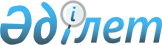 Об утверждении Правил реализации общего процесса "Регистрация, правовая охрана и использование товарных знаков и знаков обслуживания Евразийского экономического союза"Решение Коллегии Евразийской экономической комиссии от 20 июня 2023 года № 80.
      В соответствии с пунктом 30 Протокола об информационно-коммуникационных технологиях и информационном взаимодействии в рамках Евразийского экономического союза (приложение № 3 к Договору о Евразийском экономическом союзе от 29 мая 2014 года) и руководствуясь Решением Коллегии Евразийской экономической комиссии от 19 декабря 2016 г. № 169 "Об утверждении Порядка реализации общих процессов в рамках Евразийского экономического союза", Коллегия Евразийской экономической комиссии решила:
      1. Утвердить прилагаемые Правила реализации общего процесса "Регистрация, правовая охрана и использование товарных знаков и знаков обслуживания Евразийского экономического союза".
      2. Настоящее Решение вступает в силу по истечении 30 календарных дней с даты его официального опубликования. ПРАВИЛА реализации общего процесса "Регистрация, правовая охрана и использование товарных знаков и знаков обслуживания Евразийского экономического союза" I. Общие положения
      1. Настоящие Правила разработаны в соответствии со следующими международными договорами и актами, входящими в право Евразийского экономического союза (далее – Союз):
      Договор о Евразийском экономическом союзе от 29 мая 2014 года;
      Договор о товарных знаках, знаках обслуживания и наименованиях мест происхождения товаров Евразийского экономического союза от 3 февраля 2020 года (далее – Договор о товарных знаках);
      Решение Совета Евразийской экономической комиссии от 18 мая 2021 г. № 53 "О некоторых вопросах реализации Договора о товарных знаках, знаках обслуживания и наименованиях мест происхождения товаров Евразийского экономического союза от 3 февраля 2020 года";
      Решение Коллегии Евразийской экономической комиссии от 6 ноября 2014 г. № 200 "О технологических документах, регламентирующих информационное взаимодействие при реализации средствами интегрированной информационной системы внешней и взаимной торговли общих процессов";
      Решение Коллегии Евразийской экономической комиссии от 14 апреля 2015 г. № 29 "О перечне общих процессов в рамках Евразийского экономического союза и внесении изменения в Решение Коллегии Евразийской экономической комиссии от 19 августа 2014 г. № 132";
      Решение Коллегии Евразийской экономической комиссии от 9 июня 2015 г. № 63 "О Методике анализа, оптимизации, гармонизации и описания общих процессов в рамках Евразийского экономического союза";
      Решение Коллегии Евразийской экономической комиссии от 19 декабря 2016 г. № 169 "Об утверждении Порядка реализации общих процессов в рамках Евразийского экономического союза".
      2. Настоящие Правила определяют требования к реализации общего процесса "Регистрация, правовая охрана и использование товарных знаков и знаков обслуживания Евразийского экономического союза" (далее – общий процесс) и являются основанием для технологического проектирования общего процесса и планирования работ по его организационно-техническому обеспечению.
      Положения настоящих Правил в отношении товарных знаков Союза применяются также в отношении коллективных знаков Союза с учетом особенностей, установленных настоящими Правилами.
      3. Реализация общего процесса предусмотрена пунктом 22 перечня общих процессов в рамках Евразийского экономического союза, утвержденного Решением Коллегии Евразийской экономической комиссии от 14 апреля 2015 г. № 29.
      4. Для целей настоящих Правил используются понятия, которые означают следующее:
      "заинтересованное лицо" – физическое или юридическое лицо, права и законные интересы которого могут быть нарушены в связи с подачей заявки на товарный знак Союза и предполагаемой регистрацией товарного знака Союза или права которого затрагивают решения о прекращении правовой охраны товарного знака Союза или о признании предоставления правовой охраны товарному знаку Союза недействительным;
      "заявитель" – физическое или юридическое лицо, подавшее заявку на товарный знак Союза в ведомство подачи, в том числе представитель указанного лица, включая патентного поверенного, зарегистрированного в ведомстве подачи, в соответствии с международными договорами и законодательством государства ведомства подачи;
      "лицо, заинтересованное в получении сведений" – физическое или юридическое лицо, а также представитель органов государственной власти государств – членов Союза, заинтересованное в получении сведений из Единого реестра товарных знаков Союза, которое запрашивает и получает сведения на информационном портале Союза.
      Иные понятия, используемые в настоящих Правилах, применяются в значениях, определенных Договором о Евразийском экономическом союзе от 29 мая 2014 года, Договором о товарных знаках, Инструкцией к Договору о товарных знаках, знаках обслуживания и наименованиях мест происхождения товаров Евразийского экономического союза от 3 февраля 2020 года, утвержденной Решением Совета Евразийской экономической комиссии от 18 мая 2021 г. № 53 (далее – Инструкция), и актами органов Союза, касающимися вопросов создания и развития интегрированной информационной системы Союза (далее – интегрированная система). II. Цели и задачи реализации общего процесса
      5. Целями реализации общего процесса являются обеспечение информационной поддержки процедур регистрации, правовой охраны и использования товарных знаков Союза, а также формирование и ведение с использованием информационных ресурсов Евразийской экономической комиссии (далее – Комиссия) в рамках интегрированной системы общего информационного ресурса национальных патентных ведомств государств – членов Союза (далее соответственно – национальные патентные ведомства, государства-члены) – Единого реестра товарных знаков Союза.
      6. В рамках реализации общего процесса необходимо решить следующие задачи:
      а) обеспечить информационное взаимодействие между участниками общего процесса, включая информационное взаимодействие между национальными патентными ведомствамии между национальными патентными ведомствами и Комиссией;
      б) обеспечить условия для формирования и прохождения заявок на товарные знаки Союза в соответствии с требованиями согласно Договору о товарных знаках и Инструкции;
      в) обеспечить формирование, ведение и использование Единого реестра товарных знаков Союза;
      г) обеспечить лицам, заинтересованным в получении сведений, доступ к информации, содержащейся в Едином реестре товарных знаков Союза. III. Участники общего процесса
      7. Участниками общего процесса являются:
      а) ведомство подачи;
      б) национальное патентное ведомство;
      в) Комиссия;
      г) заявитель;
      д) заинтересованное лицо;
      е) лица, заинтересованные в получении сведений.
      8. В рамках реализации общего процесса ведомство подачи осуществляет следующие функции:
      а) представление в Комиссию сведений о заявке на товарный знак Союза (в том числе при преобразовании национальной заявки в заявку на товарный знак Союза), поданной заявителем;
      б) запрос у национальных патентных ведомств сведений о сумме пошлины за проведение экспертизы обозначения, заявленного на регистрацию в качестве товарного знака Союза (далее – экспертиза заявки на товарный знак Союза) и платежных реквизитов для уплаты этой пошлины;
      в) представление в национальные патентные ведомства сведений об опубликованной заявке на товарный знак Союза и сведений о документе, подтверждающем уплату пошлины заявителем за экспертизу заявки на товарный знак Союза;
      г) запрос и получение от национальных патентных ведомств сведений о подтверждении уплаты пошлин заявителем (об отсутствии таких сведений или о неполной уплате пошлин);
      д) представление в Комиссию и национальные патентные ведомства сведений о признании заявки на товарный знак Союза отозванной в следующих случаях:
      ходатайство заявителя об отзыве заявки на товарный знак Союза;
      непредставление заявителем в установленный срок документа, подтверждающего уплату пошлины за экспертизу заявки на товарный знак Союза;
      непредставление заявителем в установленный срок документа, подтверждающего согласие всех правообладателей, или документа, подтверждающего соглашение между заявителями (подавшими заявки на тождественные или сходные до степени смешения товарные знаки Союза в отношении однородных товаров, которые имеют одну и ту же дату приоритета) об определении одного из заявителей, на чье имя испрашивается регистрация товарного знака Союза (далее – документ о согласии);
      непредставление заявителем в установленный срок документа, подтверждающего уплату пошлины за регистрацию товарного знака Союза и выдачу свидетельства на товарный знак Союза;
      е) представление в Комиссию и национальные патентные ведомства сведений о документе, подтверждающем испрашиваемый приоритет товарного знака Союза, а также сведений об изменении заявки на товарный знак Союза (преобразовании в новые заявкина товарный знак Союза) по ходатайству заявителя:
      о преобразовании заявки на коллективный знак Союза в заявку на товарный знак Союза;
      о преобразовании заявки на товарный знак Союза в заявку на коллективный знак Союза;
      о выделении заявки на товарный знак Союза из ранее поданной заявки на товарный знак Союза;
      о внесении изменений в заявку на товарный знак Союза;
      ж) представление в национальные патентные ведомства уведомления о прекращении делопроизводства по заявке на товарный знак Союза в связи с преобразованием в национальную заявку на регистрацию товарного знака и представление в национальные патентные ведомства (в чьи национальные заявки испрашивается преобразование заявки на товарный знак Союза) ходатайства заявителя о преобразовании заявки на товарный знак Союза в национальную заявку на регистрацию товарного знака и сведений о заявке на товарный знак Союза;
      з) представление в Комиссию и национальные патентные ведомства сведений о доказательствах приобретения обозначением различительной способности;
      и) представление в Комиссию и национальные патентные ведомства следующих сведений (документов) по решению спорных вопросов между заявителем и заинтересованным лицом:
      об обращении заинтересованного лица в отношении опубликованной заявки на товарный знак Союза;
      о доводах заявителя с связи с обращением заинтересованного лица в отношении опубликованной заявки на товарный знак Союза;
      к) представление в национальные патентные ведомства следующих сведений (документов) в целях подготовки заключений и принятия решений национальными патентными ведомствами по результатам экспертизы заявки на товарный знак Союза:
      документ о согласии;
      доводы и замечания заявителя в отношении результатов экспертизы заявки на товарный знак Союза;
      ходатайство заявителя о продлении срока представления доводов и замечаний заявителя в отношении результатов экспертизы заявки на товарный знак Союза";
      решение о регистрации (в отношении всех заявленных товаров или в отношении части заявленных товаров) или об отказе в регистрации товарного знака Союза;
      л) представление в Комиссию и национальные патентные ведомства следующих сведений о товарном знаке Союза:
      о регистрации товарного знака Союза в Едином реестре товарных знаков Союза;
      о преобразовании товарного знака Союза в коллективный знак Союза;
      о преобразовании коллективного знака Союза в товарный знак Союза;
      о внесении изменений в сведения о товарном знаке Союза;
      о продлении срока действия исключительного права на товарный знак Союза;
      об аннулировании регистрации товарного знака Союза в национальном разделе Единого реестра товарных знаков Союза;
      о преобразовании аннулированной регистрации товарного знака Союза в национальную заявку на регистрацию товарного знака;
      м) получение от национальных патентных ведомств сведений о сумме пошлины за проведение экспертизы заявки на товарный знак Союза и платежных реквизитах для уплаты этой пошлины;
      н) получение от национальных патентных ведомств следующих сведений о заявке на товарный знак Союза:
      уведомление о необходимости представления заявителем документа о согласии;
      заключение о результатах экспертизы заявки на товарный знак Союза;
      решение по доводам и замечаниям заявителя в отношении результатов экспертизы заявки на товарный знак Союза;
      уведомление о поступившем от заявителя возражении (жалобе) по решению по доводам и замечаниям в отношении результатов экспертизы заявки на товарный знак Союза;
      информация о результатах завершения процедур по обжалованию результатов экспертизы заявки на товарный знак Союза;
      о) получение от национального патентного ведомства сведений о признании предоставления правовой охраны товарному знаку Союза недействительным или сведений о прекращении правовой охраны товарного знака Союза;
      п) формирование и ведение национального раздела Единого реестра товарных знаков Союза.
      9. В рамках реализации общего процесса национальное патентное ведомство осуществляет следующие функции:
      а) запрос и получение у Комиссии следующих сведений из Единого реестра товарных знаков Союза с целью синхронизации содержания национальных разделов Единого реестра товарных знаков Союза:
      дата и время обновления Единого реестра товарных знаков Союза;
      сведения о внесенных изменениях в Единый реестр товарных знаков Союза;
      б) представление в ведомство подачи сведений о подтверждении уплаты пошлин заявителем (об отсутствии таких сведений или о неполной уплате пошлин);
      в) представление в ведомство подачи следующих сведений в отношении заявки на товарный знак Союза:
      уведомление о необходимости представления заявителем документа о согласии;
      заключение о результатах экспертизы заявки на товарный знак Союза;
      решение по доводам и замечаниям заявителя в отношении результатов экспертизы заявки на товарный знак Союза;
      уведомление о поступившем от заявителя возражении (жалобе) по решению по доводам и замечаниям в отношении результатов экспертизы заявки на товарный знак Союза;
      информация о результатах завершения процедур по обжалованию результатов экспертизы заявки на товарный знак Союза;
      г) представление в Комиссию сведений о преобразовании заявки на товарный знак Союза в национальную заявку на регистрацию товарного знака;
      д) представление в ведомство подачи сведений о признании предоставления правовой охраны товарному знаку Союза недействительным или о прекращении правовой охраны товарного знака Союза;
      е) получение от ведомства подачи сведений об опубликованной заявке на товарный знак Союза и сведений о документе, подтверждающем уплату пошлины за экспертизу заявки на товарный знак Союза;
      ж) получение от ведомства подачи сведений о признании заявки на товарный знак Союза отозванной в следующих случаях:
      ходатайство заявителя об отзыве заявки на товарный знак Союза;
      непредставление заявителем в установленный срок документа, подтверждающего уплату пошлины за экспертизу заявки на товарный знак Союза;
      непредставление заявителем в установленный срок документа о согласии;
      непредставление заявителем в установленный срок документа, подтверждающего уплату пошлины за регистрацию товарного знака Союза и выдачу свидетельства на товарный знак Союза;
      з) получение от ведомства подачи сведений о документе, подтверждающем испрашиваемый приоритет товарного знака Союза, а также сведений об изменении заявки на товарный знак Союза (преобразовании в новые заявки на товарный знак Союза) по ходатайству заявителя:
      о преобразовании заявки на коллективный знак Союза в заявку на товарный знак Союза;
      о преобразовании заявки на товарный знак Союза в заявку на коллективный знак Союза;
      о преобразовании национальной заявки на регистрацию товарного знака в заявку на товарный знак Союза;
      о выделении заявки на товарный знак Союза из ранее поданной заявки на товарный знак Союза;
      о внесении изменений в заявку на товарный знак Союза;
      и) получение от ведомства подачи уведомления о прекращении делопроизводства по заявке на товарный знак Союза в связи с преобразованием в национальную заявку на регистрацию товарного знака и ходатайства заявителя о преобразовании заявки на товарный знак Союза в национальную заявку на регистрацию товарного знака и сведений о заявке на товарный знак Союза (в случае, если национальное патентное ведомство является ведомством, в котором испрашивается преобразование заявки на товарный знак Союза в национальную заявку на регистрацию товарного знака);
      к) получение от ведомства подачи сведений о доказательствах приобретения обозначением различительной способности;
      л) получение от ведомства подачи сведений (документов) о решении спорных вопросов между заявителем и заинтересованными лицами:
      об обращении заинтересованного лица в отношении опубликованной заявки на товарный знак Союза;
      о доводах заявителя в связи с обращением заинтересованного лица в отношении опубликованной заявки на товарный знак Союза;
      о документе о согласии;
      м) получение от ведомства подачи сведений (документов) по вопросам возражения (жалобы) заявителя по заключению экспертизы заявки на товарный знак Союза и решениям по заявке на товарный знак Союза:
      доводы и замечания заявителя в отношении результатов экспертизы заявки на товарный знак Союза;
      ходатайство заявителя о продлении срока представления доводов и замечаний заявителя в отношении результатов экспертизы заявки на товарный знак Союза;
      решение о регистрации (в отношении всех заявленных товаров или в отношении части заявленных товаров) или об отказе в регистрации товарного знака Союза;
      н) получение от ведомства подачи следующих сведений о товарном знаке Союза:
      о регистрации товарного знака Союза в Едином реестре товарных знаков Союза;
      о преобразовании товарного знака Союза в коллективный знак Союза;
      о преобразовании коллективного знака Союза в товарный знак Союза;
      о внесении изменений в сведения о товарном знаке Союза;
      о продлении срока действия исключительного права на товарный знак Союза;
      об аннулировании регистрации товарного знака Союза в национальном разделе Единого реестра товарных знаков Союза;
      о преобразовании аннулированной регистрации товарного знака Союза в национальную заявку на регистрацию товарного знака.
      10. В рамках реализации общего процесса Комиссия осуществляет следующие функции:
      а) формирование и ведение раздела в составе информационного портала Союза и размещение в его составе сведений о заявках на товарный знак Союза и сведений Единого реестра товарных знаков Союза;
      б) представление в национальные патентные ведомства по их запросу следующих сведений из Единого реестра товарных знаков Союза:
      дата и время обновления Единого реестра товарных знаков Союза;
      сведения о внесенных изменениях в Единый реестр товарных знаков Союза;
      в) получение от ведомства подачи и обеспечение публикации на информационном портале Союза сведений о заявке на товарный знак Союза и сведений о документе, подтверждающем уплату пошлины за экспертизу заявки на товарный знак Союза;
      г) получение от ведомства подачи и обеспечение публикации на информационном портале Союза сведений о признании заявки на товарный знак Союза отозванной в следующих случаях:
      ходатайство заявителя об отзыве заявки на товарный знак Союза;
      непредставление заявителем в установленный срок документа, подтверждающего уплату пошлины за экспертизу заявки на товарный знак Союза;
      непредставление заявителем в установленный срок документа о согласии;
      непредставление заявителем в установленный срок документа, подтверждающего уплату пошлины за регистрацию товарного знака Союза и выдачу свидетельства на товарный знак Союза;
      д) получение от ведомства подачи и обеспечение публикации на информационном портале Союза сведений о документе, подтверждающем испрашиваемый приоритет товарного знака Союза, а также сведений об изменении заявки на товарный знак Союза (преобразовании в новые заявки на товарный знак Союза) по ходатайству заявителя:
      о преобразовании заявки на коллективный знак Союза в заявку на товарный знак Союза;
      о преобразовании заявки на товарный знак Союза в заявку на коллективный знак Союза;
      о выделении заявки на товарный знак Союза из ранее поданной заявки на товарный знак Союза;
      о внесении изменений в заявку на товарный знак Союза;
      е) получение от национального патентного ведомства и обеспечение публикации на информационном портале Союза сведений о преобразовании заявки на товарный знак Союза в национальную заявку на регистрацию товарного знака;
      ж) получение от ведомства подачи и обеспечение публикации на информационном портале Союза сведений (документов) о решении спорных вопросов между заявителем и заинтересованным лицом:
      об обращении заинтересованного лица в отношении опубликованной заявки на товарный знак Союза;
      о доводах заявителя в связи с обращением заинтересованного лица в отношении опубликованной заявки на товарный знак Союза;
      о документе о согласии;
      з) получение от ведомства подачи и обеспечение публикации на информационном портале Союза в Едином реестре товарных знаков Союза следующих сведений о товарном знаке Союза:
      о регистрации товарного знака Союза в Едином реестре товарных знаков Союза;
      о преобразовании товарного знака Союза в коллективный знак Союза;
      о преобразовании коллективного знака Союза в товарный знак Союза;
      о преобразовании национальной заявки на регистрацию товарного знака в заявку на товарный знак Союза;
      о внесении изменений в сведения о товарном знаке Союза;
      об отказе правообладателя от исключительного права на товарный знак Союза;
      о продлении срока действия исключительного права на товарный знак Союза;
      об аннулировании регистрации товарного знака Союза в национальном разделе Единого реестра товарных знаков Союза;
      о преобразовании аннулированной регистрации товарного знака Союза в национальную заявку на регистрацию товарного знака;
      доказательства приобретения обозначением различительной способности;
      и) получение от национальных патентных ведомств и обеспечение публикации на информационном портале Союза сведений о преобразовании заявки на товарный знак Союза в национальную заявку на регистрацию товарного знака;
      к) обеспечение на безвозмездной основе доступа к публикуемым на информационном портале Союза сведениям, в том числе путем применения функции поиска и выгрузки сведений во внешние форматы.
      11. Информационное взаимодействие участников общего процесса осуществляется в соответствии с функциональными схемами согласно приложению № 1.
      12. В рамках реализации общего процесса обеспечивается формирование и ведение общего информационного ресурса – Единого реестра товарных знаков Союза.
      13. Для поиска и получения сведений о заявках на товарные знаки Союза, информации, содержащейся в Едином реестре товарных знаков Союза, могут использоваться веб-интерфейс информационного портала Союза или сервисы, размещенные на нем. При использовании веб-интерфейса пользователь задает параметры поиска и (или) выгрузки сведений, содержащихся в заявках на товарные знаки Союза и в Едином реестре товарных знаков Союза, и осуществляет работу с указанными сведениями. IV. Информационные ресурсы и сервисы
      14. На информационном портале Союза для обеспечения доступа лиц, заинтересованных в получении сведений, размещаются сведения о заявках на товарные знаки Союза (о любых изменениях, относящихся к заявкам на товарные знаки Союза) и сведения из Единого реестра товарных знаков Союза (любые изменения, относящиеся к сведениям из Единого реестра товарных знаков Союза).
      15. На информационном портале Союза обеспечивается опубликование следующих сведений из Единого реестра товарных знаков Союза:
      а) регистрационный номер товарного знака Союза, который также является номером свидетельства на товарный знак Союза;
      б) обозначение, зарегистрированное в качестве товарного знака Союза;
      в) регистрационный номер заявки на товарный знак Союза;
      г) дата подачи заявки на товарный знак Союза;
      д) дата истечения срока действия исключительного права на товарный знак Союза;
      е) дата приоритета товарного знака Союза;
      ж) дата регистрации товарного знака Союза в Едином реестре товарных знаков Союза;
      з) сведения о правообладателе (полное наименование юридического лица или фамилия, имя, отчество (при наличии) физического лица, его место нахождения (место жительства) с указанием кода страны в соответствии со стандартом ВОИС ST.3 (если он установлен) и почтового адреса);
      и) перечень товаров, в отношении которых зарегистрирован товарный знак Союза, сгруппированных по классам МКТУ;
      к) при регистрации коллективного знака Союза – указание на то, что товарный знак Союза является коллективным знаком Союза (с указанием сведений о лицах, имеющих право использования коллективного знака Союза), и выписка из устава (положения) коллективного знака Союза о единых качественных или иных общих характеристиках товаров, в отношении которых этот знак зарегистрирован;
      л) адрес для ведения переписки;
      м) дата публикации сведений о регистрации товарного знака Союза на информационном портале Союза;
      н) иные сведения, относящиеся к регистрации товарного знака Союза (в том числе относящиеся к заявке на товарный знак Союза), в случае их наличия (в частности, сведения о неохраняемых элементах, название или код в цветовой модели CMYK или RGB товарного знака Союза, номер (номера) и дата (даты) другой юридически связанной заявки (заявок) или регистрации, сведения, относящиеся к виду обозначения (словесный, буквенный, цифровой, изобразительный, объемный, комбинированный (помимо указания цвета)) и т.п.).
      16. На информационном портале Союза дополнительно обеспечивается опубликование следующей нормативно-справочной информации:
      а) требования к средствам передачи информации при подаче заявки на товарный знак Союза и представлении сведений и документов посредством факса, при подаче электронного документа, при электронной подаче с использованием сайта ведомства подачи в информационно-коммуникационной сети "Интернет", а также требования к другим аналогичным средствам передачи информации;
      б) ссылка на источник размещения МКТУ и Международной классификации изобразительных элементов товарных знаков, предусмотренной Венским соглашением об учреждении Международной классификации изобразительных элементов товарных знаков от 12 июня 1973 года;
      в) формы документов, предусмотренные приложениями к Инструкции, в электронном виде;
      г) сведения о размерах пошлин за осуществление национальными патентными ведомствами юридически значимых действий, предусмотренных Договором о товарных знаках, а также о порядке уплаты пошлин и реквизитах для их уплаты;
      д) требования к форматам и структурам электронных документов и сведений в электронном виде, предусмотренных Инструкцией.
      17. Для целей реализации общего процесса в рамках национальных сегментов интегрированной системы обеспечивается реализация, доработка, настройка и (или) применение электронных сервисов, обеспечивающих информационное взаимодействие между заявителями и национальными патентными ведомствами в целях реализации электронного документооборота между ведомством подачи или национальным патентным ведомством и заявителем (заинтересованным лицом), в случаях, предусмотренных законодательством государств-членов. V. Особенности информационного взаимодействия
      18. Информационное взаимодействие между национальными патентными ведомствами, между национальными патентными ведомствами и Комиссией осуществляется с использованием средств интегрированной системы в соответствии с требованиями технологических документов, регламентирующих такое взаимодействие, утверждаемых Коллегией Комиссии (далее – технологические документы), на русском языке.
      19. Передача национальными патентными ведомствами в Комиссию сведений о заявках на товарные знаки Союза, и информации, содержащейся в Едином реестре товарных знаков Союза осуществляется автоматически в режиме реального времени при внесении (актуализации) сведений в информационные системы национальных патентных ведомств.
      20. Публикация на информационном портале Союза сведений о заявках на товарные знаки Союза и информации, содержащейся в Едином реестре товарных знаков Союза, осуществляется национальными патентными ведомствами. При этом Комиссией обеспечивается техническая возможность такой публикации на основе бесперебойного функционирования интегрированной системы.
      21. Структурированный состав сведений, передаваемых между национальными патентными ведомствами, между национальными патентными ведомствами и Комиссией, представлен в приложении № 2. VI. Принципы обеспечения информационной безопасности
      22. Защита информации при ее получении, передаче, хранении, обработке и использовании в рамках интеграционного сегмента Комиссии интегрированной системы и в информационных системах Комиссии обеспечивается Комиссией на основании актов, составляющих право Союза и определяющих требования к обеспечению защиты информации в интеграционном сегменте Комиссии и в информационных системах Комиссии, а также в защищенной сети передачи данных интегрированной системы.
      23. Защита информации при ее получении, передаче, хранении, обработке и использовании в рамках национального сегмента государства-члена интегрированной системы обеспечивается уполномоченными органами в соответствии с законодательством этого государства и техническими требованиями к обеспечению защиты информации, действующими на территории этого государства. VII. Мероприятия по реализации общего процесса
      24. В целях реализации общего процесса Комиссия совместно с государствами-членами разрабатывает и утверждает технологические документы, включая требования к формату и структуре электронных документов (сведений).
      25. Комиссия обеспечивает получение сведений от национальных патентных ведомств и их хранение и создает условия для их опубликования на информационном портале Союза.
      26. Комиссия обеспечивает доработку и (или) настройку подсистем в составе интеграционного сегмента Комиссии в соответствии с требованиями технологических документов.
      27. Национальные патентные ведомства совместно с операторами национальных сегментов интегрированной системы обеспечивают разработку (доработку) национальных информационных систем в целях информационного взаимодействия в соответствии с требованиями технологических документов, а также их подключение к национальным сегментам интегрированной системы.
      28. Координация мероприятий по реализации информационного взаимодействия в соответствии с настоящими Правилами, мониторинг и анализ результатов реализации (исполнения) общего процесса осуществляются Комиссией.
      29. Государства-члены при координации Комиссии обеспечивают выполнение процедуры введения в действие общего процесса в срок, не превышающий 9 месяцев с даты вступления в силу акта Коллегии Комиссии об утверждении технологических документов. ФУНКЦИОНАЛЬНЫЕ СХЕМЫ информационного взаимодействия при реализации общего процесса "Регистрация, правовая охрана и использование товарных знаков и знаков обслуживания Евразийского экономического союза"
      1. Настоящий документ содержит функциональные схемы информационного взаимодействия при реализации общего процесса "Регистрация, правовая охрана и использование товарных знаков и знаков обслуживания Евразийского экономического союза" (далее – общий процесс).
      2. Функциональные схемы информационного взаимодействия участников общего процесса представлены на схемах 1 – 9.
      3. Для целей настоящего документа для понятия "товарный знак Евразийского экономического союза" используется сокращение "ТЗ Союза". 1. Функциональная схема информационного взаимодействия участников общего процесса при рассмотрении заявки на ТЗ Союза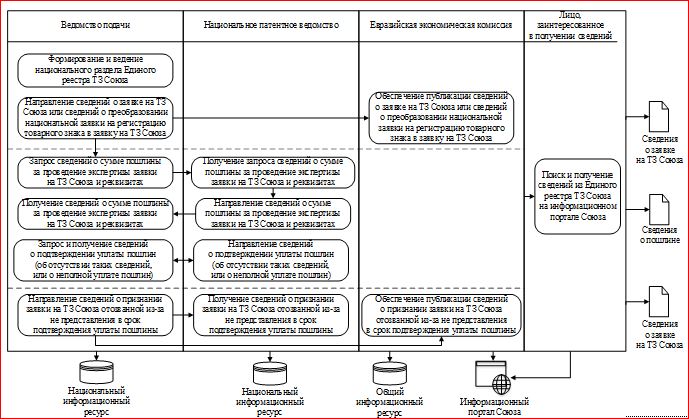  2. Функциональная схема информационного взаимодействия участников общего процесса при формировании заключения и принятия решения по заявке на ТЗ Союза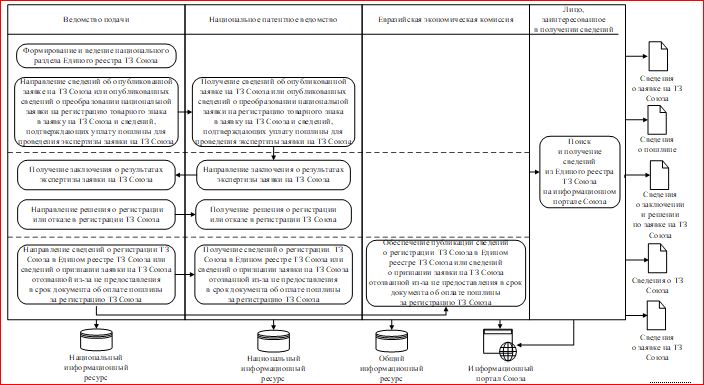  3. Функциональная схема информационного взаимодействия участников общего процесса при проведении процедуры экспертизы заявки на ТЗ Союза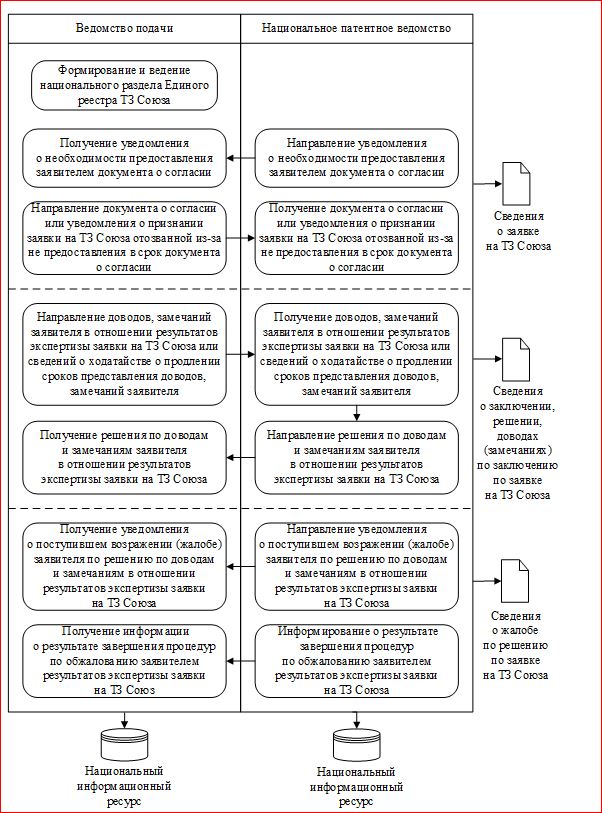 4. Функциональная схема информационного взаимодействия участников общего процесса при дополнении сведений и оспаривании заинтересованными лицами заявки на ТЗ Союза
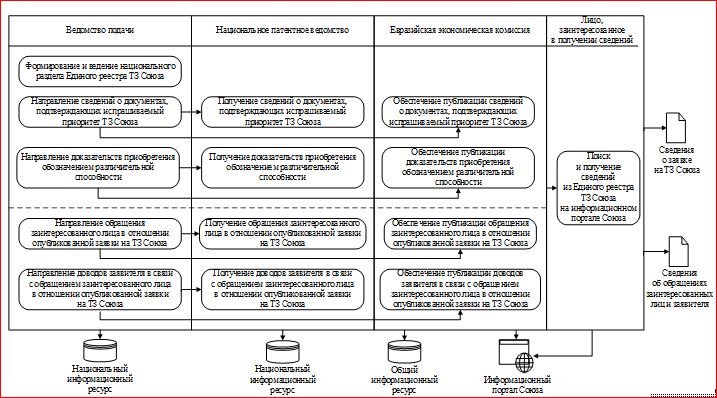  5. Функциональная схема информационного взаимодействия участников общего процесса при преобразовании заявки на ТЗ Союза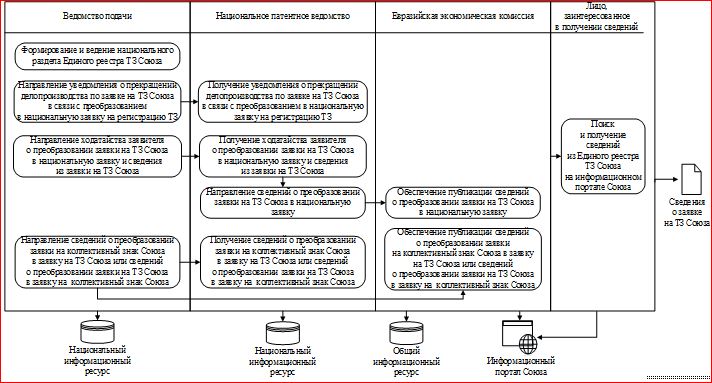  6. Функциональная схема информационного взаимодействия участников общего процесса при изменении заявки на ТЗ Союза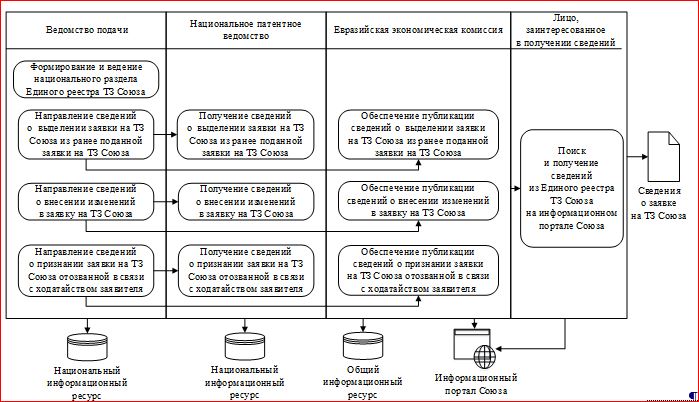  7. Функциональная схема информационного взаимодействия участников общего процесса при преобразовании сведений о ТЗ Союза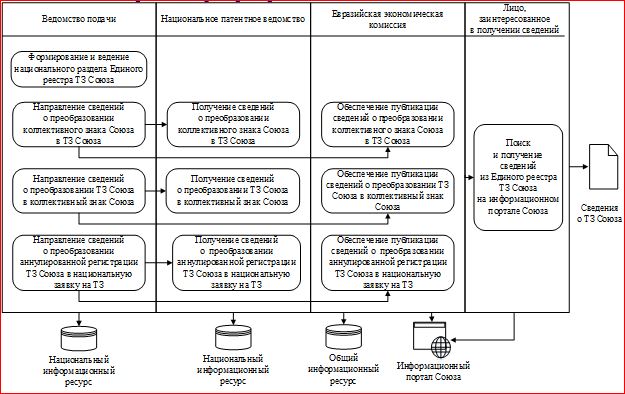  8. Функциональная схема информационного взаимодействия участников общего процесса при изменении сведений о ТЗ Союза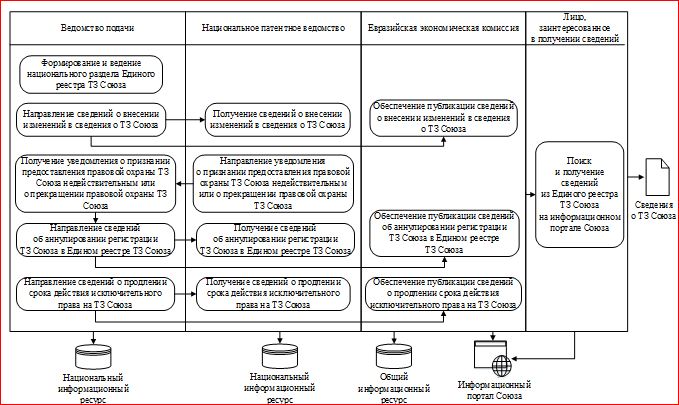  9. Функциональная схема информационного взаимодействия участников общего процесса при запросе сведений из Единого реестра ТЗ Союза с целью синхронизации содержания национальных разделов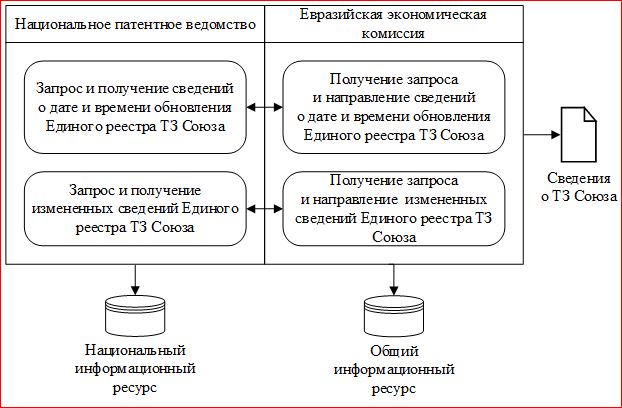  СОСТАВ сведений, передаваемых между национальными патентными ведомствами, и между национальными патентными ведомствами и Евразийской экономической комиссией при реализации общего процесса "Регистрация, правовая охрана и использование товарных знаков и знаков обслуживания Евразийского экономического союза"
      1. Настоящий документ определяет состав сведений, содержащихся в общих информационных ресурсах в сфере интеллектуальной собственности и передаваемых в рамках информационного взаимодействия между участниками общего процесса "Регистрация, правовая охрана и использование товарных знаков и знаков обслуживания Евразийского экономического союза" (далее – общий процесс).
      2. Состав сведений используется на этапе разработки технологических документов, регламентирующих информационное взаимодействие в рамках реализации общего процесса, при определении требований к формату и структуре электронных документов (сведений), используемых в процессе взаимодействия. При этом состав электронных документов (сведений) и их реквизиты, используемые в процессе взаимодействия, могут быть уточнены и детализированы по отношению к составу сведений, определяемых в настоящем документе, за счет использования унифицированных объектов модели данных Евразийского экономического союза (далее – Союз).
      3. В рамках реализации общего процесса передаются сведения, состав которых приведен в таблицах 1 – 7.
      4. Состав сведений, приведенный в таблицах 1, 4 и 6 настоящего документа, подготовлен на основе гармонизации сведений, указываемых в документах, формы которых предусмотрены следующими приложениями к Инструкции к Договору о товарных знаках, знаках обслуживания и наименованиях мест происхождения товаров Евразийского экономического союза от 3 февраля 2020 года, утвержденной Решением Совета Евразийской экономической комиссии от 18 мая 2021 г. № 53 (далее соответственно – Инструкция и Договор о товарных знаках):
      таблица 1 – формы согласно Приложениям 1, 2, 11 – 24 к Инструкции;
      таблица 4 – формы согласно Приложениям 5 – 10 к Инструкции;
      таблица 6 – формы согласно Приложениям 1, 2, 11 – 24, 26 – 28 к Инструкции.
      5. В таблицах 1 – 7 настоящего документа формируются следующие поля (графы):
      "наименование элемента" – порядковый номер и устоявшееся или официальное словесное обозначение элемента;
      "описание элемента" – текст, поясняющий смысл (семантику) элемента;
      "примечание" – текст, уточняющий назначение элемента, определяющий правила его формирования (заполнения) или словесное описание возможных значений элемента;
      "мн." – множественность элементов (обязательность (опциональность) и количество возможных повторений элемента);
      "признак публикации" – признак, определяющий обязательность публикации значения элемента на информационном портале Союза.
      6. Для указания множественности, обязательности заполненияи количества возможных повторений передаваемых сведений используются следующие обозначения в графе "Множественность" ("Мн.") таблиц:
      1 – элемент обязателен, повторения не допускаются;
      1..* – элемент обязателен, может повторяться без ограничений;
      0..1 – элемент опционален, повторения не допускаются;
      0..* – элемент опционален, может повторяться без ограничений.
      Таблица 1 Состав сведений, содержащихся в заявке, ходатайстве, используемых при информационном взаимодействии между ведомствами подачи и национальными патентными ведомствами, между ведомствами подачи и Евразийской экономической комиссией, между национальными патентными ведомствами и Комиссией при прохождении процедур регистрации товарного знака Союза, знака обслуживания Союза (далее – товарный знак Союза) Состав сведений о размере пошлины за осуществление юридически значимых действий, о реквизитах для уплаты, а также сведений об оплате пошлины заявителем Состав сведений, содержащихся в обращении заинтересованного лица о наличии основания для отказа в регистрации товарного знака Союза, предусмотренных статьей 8 Договора о товарных знаках, а также в обращении заявителя об оспаривании отказа в регистрации товарного знака Союза Состав сведений, содержащихся в заключении, решении, доводах (замечаниях) по заключению Состав сведений, содержащихся в жалобе на решение национального патентного ведомства и в результатах завершения процедур внутригосударственного обжалования таких решений Состав сведений о товарном знаке Союза из Единого реестра товарных знаков Союза Состав сведений, содержащихся в прилагаемом документе к ходатайству (заявке, обращению), представляемом заявителем (правообладателем, заинтересованным лицом)
					© 2012. РГП на ПХВ «Институт законодательства и правовой информации Республики Казахстан» Министерства юстиции Республики Казахстан
				
      Председатель КоллегииЕвразийской экономической комиссии 

М. Мясникович
УТВЕРЖДЕНЫ
Решением Коллегии
Евразийской экономической комиссии
от 20 июня 2023 г. № 80ПРИЛОЖЕНИЕ № 1
к Правилам реализации общего
процесса "Регистрация,
правовая охрана и
использование товарных знаков
и знаков обслуживания
Евразийского экономического союза"ПРИЛОЖЕНИЕ № 2
к Правилам реализации общего
процесса "Регистрация, правовая охрана
и использование товарных
знаков и знаков обслуживания
Евразийского экономического союза"
Наименование элемента
Описание элемента
Примечание
Мн.
Признак публикации
1. Дата поступления ходатайства (заявки)
дата представления ходатайства (заявки) на товарный знак Союзав ведомство подачи
1
да
2. Входящий номер ходатайства (заявки)
входящий номер ходатайства (заявки) на товарный знак Союза
1
да
3. Регистрационный номер заявки
регистрационный номер заявкина товарный знак Союза
формируется в следующем виде: ГГГГ/XX-000000, где:
- ГГГГ – год подачи заявкина товарный знак Союза;
- XX – код страны подачина товарный знак Союза:
- AM – Республика Армения;
- BY – Республика Беларусь;
- KZ – Республика Казахстан;
- KG – Кыргызская Республика;
- RU – Российская Федерация;
- 000000 – порядковый номер заявки на товарный знак Союза, присваиваемый в пределах календарного года подачи заявкина товарный знак Союза в ведомство подачи
1
да
4. Дата подачи заявки
дата подачи заявки на товарный знак Союза
1
да
5. Ведомство подачи
информация о национальном патентном ведомстве, в которое подается заявка или ходатайствооб изменении (преобразовании, дополнении) заявки на товарный знак Союза или ходатайство об изменении (преобразовании, продлении срока действия исключительного права,об отказе от исключительного права) товарного знака Союза
элемент предназначен для указания следующих сведений:
­ полное наименование национального патентного ведомства;
­ адрес места нахождения национального патентного ведомства
1
да
6. Код вида ходатайства (заявки)
кодовое обозначение вида ходатайства (заявки) при подаче заявителем заявки на регистрацию товарного знака Союза
возможные значения элемента:
01 – заявка на регистрацию товарного знака Союза;
024 – ходатайство о продлении срока представления ответа на запрос в ходе предварительной экспертизы заявки на регистрацию товарного знака Союз, а также доводов и замечанийв связи с уведомлением о результатах экспертизы заявки на регистрацию товарного знака Союза;
03 – ходатайство о преобразовании заявки на регистрацию товарного знака Союза в национальную заявку на регистрацию товарного знака, знака обслуживания;
04 – ходатайство о преобразовании аннулированной регистрации товарного знака Союзав национальную заявкуна регистрацию товарного знака;
05 – ходатайство о преобразовании национальной заявки на регистрацию товарного знака в заявку на регистрацию товарного знака Союза;
06 – ходатайство о преобразовании заявки на регистрацию коллективного знака Союза в заявку на регистрацию товарного знака Союза;
07 – ходатайство о преобразовании заявки на регистрацию товарного знака Союза в заявку на регистрацию коллективного знака Союза;
08 – ходатайство о выделении заявки на регистрацию товарного знака Союза;
09 – ходатайство об отзыве заявкина регистрацию товарного знака Союза;
10 – ходатайство о внесении изменений в заявку на регистрацию товарного знака Союза в отношении заявленного обозначения, перечня товаров, адреса для ведения переписки, сведений о представителе заявителя, а также исправлений технического характера;
11 – ходатайство о внесении изменений в заявку на регистрацию коллективного знака Союза в отношении заявленного обозначения, перечня товаров, адреса для ведения переписки, сведений о представителе заявителя, устава (положения) коллективного знака Союза, а также исправлений технического характера;
12 – ходатайство о внесении в заявку на регистрацию товарного знака Союза изменений, касающихся сведений о заявителе и связанныхс передачей или переходом правана заявку на регистрацию товарного знака Союза;
13 – ходатайство о внесении в заявку на регистрацию товарного знака Союза изменений, касающихся сведений о заявителе и не связанныхс передачей или переходом правана заявку на регистрацию товарного знака Союза;
14 – ходатайство о внесении в заявку на регистрацию коллективного знака Союза изменения сведенийо заявителе вследствие изменения наименования (фамилии, имени, отчества (при наличии)) или места нахождения (места жительства)
1
да
7. Код вида документа, используемого в сфере интеллектуальной собственности
кодовое обозначение вида документа, используемого в сфере интеллектуальной собственности, связанного с внесением измененийв заявку на товарный знак Союза
элемент предназначен для указания сведений в соответствиис классификатором видов документов, сведений и материалов, используемыхв сфере интеллектуальной собственности, утвержденным Решением Коллегии Комиссииот 21 июля 2021 г. № 92
0..1
да
8. Сведения о контактных данных для ведения переписки
сведения о контактных данных для ведения переписки со стороны заявителя на территории государства ведомства подачи
элемент предназначен для указания следующих сведений:
- наименование юридического лица или фамилия, имя, отчество (при наличии) (далее – Ф.И.О.) физического лица;
­ почтовый адрес на территории государства ведомства подачи;
­ контактные данные адресата (номер телефона, номер факса (при наличии), адрес электронной почты)
1
да
9. Заявитель (правообладатель)
информация о заявителе, подавшем заявку на товарный знак Союза или ходатайство об изменении (преобразовании, дополнении) заявки на товарный знак Союза, или информация о правообладателе, подавшем ходатайство об изменении (преобразовании, продлении срока действия исключительного права,об отказе от исключительного права) товарного знака Союза, или сведенияо заинтересованном лице, подавшем обращение о наличии основания для отказа в регистрации товарного знака Союза
элемент предназначен для указания следующих сведений:
­ полное наименование юридического лица или Ф.И.О. физического лицана национальном языке(с использованием кириллицы или при отсутствии кириллицыс использованием национального алфавита);
- полное наименование юридического лица или Ф.И.О. физического лицас использованием букв латинского алфавита (заполняется, если при заполнении элемента полного наименования юридического лица или Ф.И.О. физического лицана национальном языке не использовалась кириллица);
- код страны в соответствиисо стандартом ВОИС ST.3;
­ адрес места нахождения (места жительства);
­ контактные данные заявителя (номер телефона, номер факса (при наличии), адрес электронной почты)
1
да
10. Представитель
сведения о физическом или юридическом лице, представляющем интересы заявителя (правообладателя)
элемент предназначен для указания следующих сведений:
­ Ф.И.О. представителя;
- страна регистрации патентного поверенного и регистрационный номер патентного поверенногов национальном патентном ведомстве страны регистрации (при наличии);
- адрес;
­ контактные данные (номер телефона, номер факса (при наличии), адрес электронной почты)
0..1
-
11. Обозначение товарного знака Союза
сведения о заявляемом обозначении, испрашиваемом заявителем для регистрации в качестве товарного знака Союза, или сведенияо заявляемом обозначении товарного знака Союза, в которое вносятся изменения, или сведенияо зарегистрированном обозначении товарного знака Союза
элемент заполняется в случае, если элемент, определенный в пункте 6 настоящей таблицы, имеет одноиз следующих значений: "01", "06", "07", "10" или "11"
0..1
да
 11.1. Изображение обозначения
графическое изображение обозначения
элемент предназначен для графического изображения заявляемого обозначения в формате tif (tiff), jpg (jpeg) или png, имеющего объем не более 5 Мб
1..*
да
 11.2. Описание обозначения
текстовое описание обозначения
приводятся описание заявляемого обозначения, перевод заявляемого словесного обозначенияна государственные языки государств-членов и транслитерация заявляемого словесного обозначения (словесных элементов обозначения)с использованием кириллицы, указываются составляющие элементы, смысловое значение заявляемого обозначения в целом или его элементов (частей) с целью пояснения содержания заявляемого обозначения, его идентификации
0..1
да
 11.3. Цвет или цветовое сочетание
 обозначения
сведения о цвете или цветовом сочетании обозначения
элемент предназначен для указания названия цветов или кодов в цветовой модели CMYK или RGB
0..1
да
 11.4. Код характеристики товарного
 знакаСоюза (по виду товарного
 знака)
кодовое обозначение характеристики товарного знака Союза (по виду товарного знака)
значения элемента: указываетсяв соответствии со справочником основных характеристик товарного знака Союза (по виду и приоритету), утвержденным Решением Коллегии Евразийской экономической комиссии от 29 ноября 2022 г. № 184
1
да
 11.5. Описание неохраняемого
 элемента товарного знака Союза
текстовое описание неохраняемых элементов товарного знака Союза, испрашиваемого заявителем или зарегистрированного товарного знака Союза
0..*
да
12. Признак принадлежностик коллективному знаку Союза
признак, определяющий принадлежность испрашиваемого заявителем или зарегистрированного товарного знака Союзак коллективному знаку Союза
возможные значения элемента:
1 – является коллективным знаком;
0 – не является коллективным знаком
1
да
13. Товар и (или) услугав соответствии с МКТУ
описание товара и (или) услуги, для которых испрашивается регистрация товарного знака Союза, илив отношении которых вносятся изменения, или в отношении которых зарегистрирован товарный знак
элемент предназначен для указания следующих сведений:
- номер товара и (или) услугив перечне;
- номер класса МКТУ;
- наименование товара (услуги);
- дополнительное наименование товара (услуги).
Элемент обязателен для заполненияв случае, если элемент, определенный в пункте 6 настоящей таблицы, имеет значение "01", и может заполняться, если элемент, определенныйв пункте 6 настоящей таблицы, имеет одно из следующих значений: "10" или "11"
0..*
да
14. Приоритет
сведения о приоритете товарного знака Союза по дате, испрашиваемого заявителем
0..*
да
 14.1. Код характеристики товарного
 знака Союза (по приоритету)
кодовое обозначение вида испрашиваемого приоритетана товарный знак Союза
значения элемента: указываетсяв соответствии со справочником основных характеристик товарного знака Союза (по виду и приоритету), утвержденным Решением Коллегии Евразийской экономической комиссии от 29 ноября 2022 г. № 184
1
да
 14.2. Дата приоритета товарного
 знака Союза
дата испрашиваемого приоритетана товарный знак Союза
1
да
 14.3. Код страны
кодовое обозначение страны, указываемой при испрашивании конвенционного приоритета
элемент заполняется в случае, если элемент, определенный в пункте 14.1 настоящей таблицы, имеет значение: "210" – "Конвенционный (в том числе множественный) приоритет"
0..1
да
 14.4. Место проведения выставки
описание места проведения выставки при испрашивании выставочного приоритета
элемент заполняется в случае, если элемент, определенный в пункте 14.1 настоящей таблицы, имеет значение: "220" – "Выставочный приоритет".
Элемент предназначен для указания следующих сведений:
- код страны указываетсяв соответствии со стандартом ВОИС ST.3;
- наименование выставки;
- текстовое описание места проведения выставки
0..1
да
 14.5. Номер первой заявки
 на товарный знак при испрашивании
 конвенционного приоритета
регистрационный номер первой заявки на товарный знак при испрашивании конвенционного приоритета
элемент заполняется в случае, если элемент, определенный в пункте 14.1 настоящей таблицы, имеет значение: "210" – "Конвенционный (в том числе множественный) приоритет"
0..*
да
 14.6. Номер международной
 регистрации
номер международной регистрации товарного знака при испрашивании приоритета по дате международной регистрации или по дате внесения записи о территориальном расширении
элемент заполняется в случае, если элемент, определенный в пункте 14.1 настоящей таблицы, имеет значение: "230" – "Приоритет по дате международной регистрации (приоритет международной регистрации)" или "240" – "Приоритет по дате внесения записио территориальном расширении"
0..*
да
 14.7. Номер первоначальной заявки
регистрационный номер первоначальной заявки, из которой выделена данная заявка на товарный знак Союза
элемент заполняется в случае, если элемент, определенный в пункте 14.1 настоящей таблицы, имеет значение: "250" – "Приоритет по дате подачи (приоритета) первоначальной заявки на товарный знак Союза, из которой выделена данная заявка на товарный знак Союза".
Формируется в следующем виде: ГГГГ/XX-000000, где:
- ГГГГ – год подачи заявкина товарный знак Союза;
- XX – код страны подачина товарный знак Союза:
- AM – Республика Армения;
- BY – Республика Беларусь;
- KZ – Республика Казахстан;
- KG – Кыргызская Республика;
- RU – Российская Федерация;
- 000000 – порядковый номер заявки на товарный знак Союза, присваиваемый в пределах календарного года подачи заявкина товарный знак Союза в ведомство подачи
0..1
да
15. Регистрационный номер национальной заявки на товарный знак
регистрационный номер национальной заявки на регистрацию товарного знака в национальном реестре товарных знаков
элемент заполняется в случае, если элемент, определенный в пункте 14.1 настоящей таблицы, имеет одноиз следующих значений:
"240" – "Приоритет по дате внесения записи о территориальном расширении"; "250" – "Приоритетпо дате подачи (приоритета) первоначальной заявки на товарный знак Союза, из которой выделена данная заявка на товарный знак Союза"
0..1
да
16. Страна
кодовое обозначение страны,в национальную заявкуна регистрацию товарного знака которой запрашивается преобразование заявки на товарный знак Союза или преобразование аннулированной регистрации товарного знака Союза
элемент заполняется в случае, если элемент, определенный в пункте 14.1 настоящей таблицы, имеет значение: "250" – "Приоритет по дате подачи (приоритета) первоначальной заявки на товарный знак Союза, из которой выделена данная заявка на товарный знак Союза".
Возможные значения элемента:
- AM – Республика Армения;
- BY – Республика Беларусь;
- KZ – Республика Казахстан;
- KG – Кыргызская Республика;
- RU – Российская Федерация
0..1
да
17. Информация об изменении сведений о заявителе
информация об изменении сведенийо заявителе
элемент заполняется в случае, если элемент, определенный в пункте 6 настоящей таблицы, имеет значение "12"
0..1
да
 17.1. Код причины изменения
 сведений о заявителе
кодовое обозначение причины изменения сведений о заявителе
возможные значения элемента:
01 – изменение сведений о заявителе является результатом подписания контракта (договора);
02 – изменение сведений о заявителе является результатом универсального правопреемства
1
да
 17.2. Код вида документа,
 используемого в сфере
 интеллектуальной собственности
кодовое обозначение вида документа, используемого в сфере интеллектуальной собственности, связанного с внесением измененийв заявку на товарный знак Союза, отражающих основание для изменения сведений о заявителе
элемент заполняется в случае, если значение элемента, определенногов пункте 17.1 настоящей таблицы, соответствует "01".
Элемент предназначен для указания сведений в соответствиис классификатором видов документов, сведений и материалов, используемых в сфере интеллектуальной собственности, утвержденным Решением Коллегии Комиссииот 21 июля 2021 г. № 92
0..1
да
 17.3. Новый заявитель
сведения о заявителе, которому переданы или перешли права на заявку на товарный знак Союза
элемент предназначен для указания следующих сведений:
­ полное наименование юридического лица или Ф.И.О. физического лица(с использованием кириллицы или букв латинского алфавита);
- код страны в соответствиисо стандартом ВОИС ST.3;
­ адрес места нахождения (места жительства)
1
да
 17.4. Представитель
сведения о физическом или юридическом лице, представляющем интересы нового заявителя
элемент предназначен для указания следующих сведений:
­ Ф.И.О. представителя;
- страна регистрации патентного поверенного;
- регистрационный номер патентного поверенного в национальном патентном ведомстве страны регистрации (при наличии);
- адрес;
­ контактные реквизиты (номер телефона, номер факса (при наличии), адрес электронной почты)
0..1
-
 17.5. Сведения о контактных данных
 для ведения переписки
сведения о контактных данных для ведения переписки со стороны нового заявителя на территории государства ведомства подачи
элемент предназначен для указания следующих сведений:
- наименование или Ф.И.О. адресата;
­ контактные реквизиты адресата (номер телефона, номер факса (при наличии), адрес электронной почты)
1
да
18. Дата истечения срока
представления доводов и замечаний
дата истечения срока представления доводов и замечаний заявителем по заключению в отношении заявки на товарный знак Союза
элемент заполняется в случае, если элемент, определенный в пункте 6 настоящей таблицы, имеет значение "02"
0..1
-
19. Код причины отзыва (признания отозванной) заявки на регистрацию товарного знака Союза
кодовое обозначение вида причины отзыва (признания отозванной) заявки на регистрацию товарного знака Союза
возможные значения элемента:
1 – отзыв заявки заявителем;
2 – непредставление заявителем документа о согласии;
3 – неуплата заявителем пошлины
за экспертизу заявки;
4 – неуплата заявителем пошлины
за регистрацию товарного знака Союз
0..1
да
20. Признак согласия на обработку сведений
признак согласия на обработку сведений, представленных заявителем
возможные значения элемента:
0 – не дано согласие на обработку сведений;
1 – дано согласие на обработку сведений
1
-
21. Прилагаемый документ
информация о прилагаемом документе
состав элемента и описание входящих в него элементов приведеныв таблице 7
0..*
-
22. Доказательства различительной способности обозначения
сведения о доказательствах приобретения обозначением различительной способности, представляемых заявителем
0..*
да
 22.1. Код вида доказательства
 различительной способности
 обозначения
кодовое обозначение доказательств приобретения обозначением различительной способности
возможные значения элемента:
1 – длительность использования обозначения;
2 – интенсивность использования обозначения;
3 – затраты на рекламу товаров, услуг, маркированных заявленным обозначением;
4 – степень информированности потребителей о заявленном обозначении;
5 – публикация в открытой печати информации о товарах или услугах, сопровождаемых заявленным обозначением;
6 – иные сведения
1
да
 22.2. Наименование вида
 доказательства различительной
 способности обозначения
наименование вида доказательства различительной способности
элемент заполняется в случае, если элемент, определенный в пункте 21.1 настоящей таблицы, имеет значение "6"
0..1
да
22.3. Документ о доказательства
 различительной способности
 обозначения
документ, содрежащий фактические сведения, доказывающие приобретение обозначением различительной способности
элемент предназначен для указания следующих сведений:
- сведений, приведенных в таблице 7;
- сведений о хозяйствующем субъекте, оформившем документ
1
да
23. Лицо, подписавшее документ
информация о лице, подписавшем заявку на товарный знак Союза, ходатайство
элемент предназначен для указания следующих сведений:
­ полное наименование лица, подписавшего документ (расшифровка: фамилия, имя, отчество (при наличии));
- наименование должности (указывается, если элемент в пункте 9 (Заявитель (правообладатель)) или элемент в пункте 10 (Представитель) имеет значение, соответствующее юридическому лицу) 
1
-
24. Дата подписания
информация о дате подписания заявки на товарный знак Союза, ходатайство
1
-Таблица 2
Наименование элемента
Описание элемента
Примечание
Мн.
1. Регистрационный номер заявки
регистрационный номер заявкина товарный знак Союза
регистрационный номер заявки на товарный знак Союза формируется в следующем виде: ГГГГ/XX-000000, где:
- ГГГГ – год подачи заявки на товарный знак Союза;
- XX – код страны подачи на товарный знак Союза:
- AM – Республика Армения;
- BY – Республика Беларусь;
- KZ – Республика Казахстан;
- KG – Кыргызская Республика;
- RU – Российская Федерация;
- 000000 – порядковый номер заявкина товарный знак Союза, присваиваемыйв пределах календарного года подачи заявкина товарный знак Союза в ведомство подачи
1
2. Национальное патентное ведомство
информация о национальном патентном ведомстве, в которое подается заявка
элемент предназначен для указания следующих сведений:
­ полное наименование национального патентного ведомства;
­ адрес места нахождения
1
3. Национальное патентное ведомство, получатель платежа
сведения о национальном патентном ведомстве, получателе платежа
1
 3.1. Полное наименование
полное наименование национального патентного ведомства
1
 3.2. Адрес места нахождения
адрес места нахождения национального патентного ведомства
0..1
 3.3. Банковские реквизиты
совокупность банковских реквизитов для получения уплаты пошлины
элемент предназначен для указания следующих сведений:
- идентификатор банка;
- наименование банка;
- корреспондентский счет;
- номер счета получателя платежа
0..1
4. Код вида пошлины
кодовое обозначение вида пошлины
элемент предназначен для указания сведенийв соответствии со справочником видов пошлин, уплачиваемых при совершении юридически значимых действий, связанных с регистрацией, правовой охраной и использованием товарных знаков, знаков обслуживания и (или) наименований мест происхождения товаров Евразийского экономического союза, утвержденным Решением Коллегии Евразийской экономической комиссииот 6 декабря 2022 г. № 190
1
5. Сумма платежа
величина общей денежной суммы, необходимой для уплаты пошлины
элемент предназначен для указания следующих сведений:
­ код валюты;
- масштаб денежной суммы
0..1
6. Платежное поручение
сведения о платежном поручениия,на основании которого совершена уплата пошлины
0..*
 6.1. Номер платежного поручения
номер платежного поручения,на основании которого совершена уплата пошлины
1
 6.2. Дата платежного поручения
дата платежного поручения,на основании которого совершена уплата пошлины
1
 6.3. Дата отметки банка
дата отметки банка о выполнении платежного поручения по уплате
1
 6.4. Банковские реквизиты
совокупность банковских реквизитов юридического или физического лица, который осуществил уплату пошлины
элемент предназначен для указания следующих сведений:
- идентификатор банка;
- наименование банка;
- корреспондентский счет;
- номер счета получателя платежа
1
 6.5. Сумма платежа
величина денежной суммы, передаваемой (перечисляемой) плательщиком получателю платежа
элемент предназначен для указания следующих сведений:
­ код валюты;
- масштаб денежной суммы
1
 6.6. Основание платежа
текстовое описание основания платежав платежном поручении
1
 6.7. Плательщик
юридическое или физическое лицо, осуществившее уплату пошлины
элемент предназначен для указания следующих сведений:
­ полное наименование юридического лица или Ф.И.О. физического лица (с использованием кириллицы или букв латинского алфавита);
- код страны в соответствии со стандартом ВОИС ST.3
1
7. Признак уплаты пошлины
признак, определяющий уплату или неуплату (уплату не в полном размере) пошлины заявителем
возможные значения элемента:
0 – пошлина не уплачена (уплачена не в полном размере);
1 – пошлина уплачена
0..1Таблица 3
Наименование элемента
Описание элемента
Примечание
Мн.
Признак публикации
1. Код вида ходатайства (заявки, обращения)
кодовое обозначение вида ходатайства (заявки, обращения) при подаче заинтересованным лицом обращения или при подаче заявителем обращения в отношении обращения заинтересованного лица
возможные значения элемента:
15 – обращение заинтересованного лица об отказе в регистрации товарного знака Союза;
16 – обращение заявителя об оспаривании отказа в регистрации товарного знака Союза, содержавшегося в обращении заинтересованного лица
1
да
2. Регистрационный номер заявки на товарный знак Союза
регистрационный номер заявкина товарный знак Союза
формируется в следующем виде: ГГГГ/XX-000000, где:
- ГГГГ – год подачи заявки на товарный знак Союза;
- XX – код страны подачи на товарный знак Союза:
- AM – Республика Армения;
- BY – Республика Беларусь;
- KZ – Республика Казахстан;
- KG – Кыргызская Республика;
- RU – Российская Федерация;
- 000000 – порядковый номер заявкина товарный знак Союза, присваиваемыйв пределах календарного года подачи заявки на товарный знак Союзав ведомство подачи
1
да
3. Национальное патентное ведомство
сведения о национальном патентном ведомстве (ведомстве подачи),в которое подается обращение заинтересованного лица
элемент предназначен для указания следующих сведений:
­ полное наименование национального патентного ведомства;
­ адрес места нахождения национального патентного ведомства
1
да
4. Обращение
сведения об обращении заинтересованного лица или заявителя
элемент содержит одну запись в случае, если элемент, определенный в пункте 1 настоящей таблицы, имеет значение "15".
Элемент содержит две записи, если элемент, определенный в пункте 1 настоящей таблицы, имеет значение "16". При этом значение элемента, определенного в пункте 4.1 настоящей таблицы, для первого экземпляра записи должно соответствовать "1" – заинтересованное лицо, а для второго экземпляра записи – "2" – заявитель
1..2
да
 4.1. Код вида субъекта обращения
кодовое обозначение вида субъекта обращения
возможные значения элемента:
1 – заинтересованное лицо;
2 – заявитель
1
да
 4.2. Дата обращения
дата приема обращения ведомством подачи
1
да
 4.3. Входящий номер обращения
входящий номер, присвоенный обращению ведомством подачи
1
да
 4.4. Заинтересованное лицо
 (заявитель)
сведения о заинтересованном лице или заявителе, подавшем обращение
элемент предназначен для указания следующих сведений:
­ полное наименование юридического лица или Ф.И.О. физического лицана националном языке (с использованием кириллицы или при отсутсвии кириллицы с использованием национального алфавита);
- полное наименование юридического лица или Ф.И.О. физического лицас использованием букв латинского алфавита (заполняется, если при заполнении элемента полного наименования юридического лица или Ф.И.О. физического лицана национальном языке не использовалась кириллица);
­ адрес места нахождения (места жительства);
­ контактные данные (номер телефона, номер факса (при наличии), адрес электронной почты)
1
да
 4.5. Описание несоответствия
текстовое описание оснований для отказа в регистрации товарного знака Союза, предусмотренных статьей 8 Договора о товарных знаках, представленных в обращении заинтересованного лица
элемент заполняется в случае, если элемент, определенный в пункте 1 настоящей таблицы, имеет значение "15"
0..1
да
 4.6. Доводы (замечания) заявителя
текстовое описание доводов (замечаний) заявителя в отношении обращений заинтересованных лиц
элемент заполняется в случае, если элемент, определенный в пункте 1 настоящей таблицы, имеет значение "16"
0..1
да
5. Дата публикации заявкина товарный знак Союза
дата публикации сведенийна официальном сайте (информационном портале Союза)
0..1
да
6. Признак согласия на обработку сведений
признак согласия на обработку сведений, представленных заявителем
возможные значения элемента:
0 – не дано согласие на обработку сведений;
1 – дано согласие на обработку сведений
1
-
7. Прилагаемый документ
информация о прилагаемом документе к заключению, решению
состав элемента и описание входящихв него элементов приведены в таблице 7
0..*
-
8. Лицо, подписавшее документ
информация о лице, подписавшем обращение
элемент предназначен для указания следующих сведений:
­ полное наименование лица, подписавшего документ (расшифровка фамилия, имя, отчество (при наличии));
- наименование должности (указывается, если элемент в пункте 4.3 (Заинтересованное лицо (заявитель)) имеет значение, соответствующее юридическому лицу)
1
-
9. Дата подписания
информация о дате подписания обращения
1
-Таблица 4
Наименование элемента
Описание элемента
Примечание
Мн.
1. Национальное патентное ведомство
информация о национальном патентном ведомстве
элемент предназначен для указания следующих сведений:
­ полное наименование национального патентного ведомства;
­ адрес места нахождения национального патентного ведомства
1
2. Дата подачи заявки
дата, на которую в ведомство подачи представлена заявка на товарный знак Союза или ходатайство при регистрации товарных знаков Союза
1
3. Дата приоритета
дата (даты) приоритета (приоритетов) (при наличии)
0..*
4. Регистрационный номер заявкина товарный знак Союза
регистрационный номер заявкина регистрацию товарного знака Союзав Едином реестре товарных знаков Союза
формируется в следующем виде:ГГГГ/XX-000000, где :
- ГГГГ – год подачи заявки на товарный знак Союза;
- XX – код страны подачи на товарный знак Союза:
- AM – Республика Армения;
- BY – Республика Беларусь;
- KZ – Республика Казахстан;
- KG – Кыргызская Республика;
- RU – Российская Федерация;
- 000000 – порядковый номер регистрации заявки на товарный знак Союза, присваиваемыйв пределах календарного года подачи заявкина товарный знак Союза в ведомство подачи
1
5. Заявитель
информация о заявителе, подавшем заявку на регистрацию товарных знаков Союза
элемент предназначен для указания следующих сведений:
­ полное наименование юридического лица или Ф.И.О. физического лица (с использованием кириллицы или букв латинского алфавита);
­ адрес нахождения (места жительства)
1
6. Документ
сведения о документе, содержащем заключение или решение по поданной заявке
1
 6.1. Код вида документа
кодовое обозначение вида документа
элемент предназначен для указания сведенийо коде вида документа в соответствиис классификатором видов документов, сведенийи материалов, используемых в сфере интеллектуальной собственности, утвержденным Решением Коллегии Евразийской экономической комиссии от 21 июля 2021 г. № 92
0..1
 6.2. Тип документа
тип документа
возможные значения элемента:
1 – заключение о результатах экспертизы;
2 – решение о возможности регистрации товарного знака Союза;
3 – решение о регистрации товарного знака Союза или об отказе в регистрации товарного знака Союза.
Элемент заполняется до момента внесения соответствующих изменений в классификатор видов документов, сведений и материалов, используемых в сфере интеллектуальной собственности, утвержденный Решением Коллегии Евразийской экономической комиссии от 21 июля 2021 г. № 92
0..1
 6.3. Код вида решения о регистрации
 или об отказе в регистрации
 товарного знака Союза
кодовое обозначение вида решенияо регистрации или об отказев регистрации товарного знака Союза
возможные значения элемента:
1 – решение о регистрации товарного знака Союза в отношении всех заявленных товаров;
2 – решение о регистрации товарного знака Союза в отношении части заявленных товаров;
3 – решение об отказе в регистрации товарного знака Союза.
Элемент заполняется в случае, если элемент, определенный в пункте 6.2 настоящей таблицы, имеет одно из значений: "2" или "3"
0..1
 6.4. Номер документа
номер документа
1
 6.5. Дата документа
дата документа
1
 6.6. Сведения о возможности
 регистрации товарного знака
 для товара
сведения о возможности регистрации товарного знака для товара
1..*
 6.6.1. Номер товара и (или) услуги
номер товара и (или) услуги в перечне, указанном в заявке, в отношении которых возможна или невозможна регистрация товарного знака Союза
элемент не заполняется в случае, если элемент, определенный в пункте 6.3 настоящей таблицы, имеет значение "1"
0..*
 6.6.2. Признак возможности
 регистрации товарного знака Союза
признак, определяющий возможность регистрации товарного знака Союза
возможные значения элемента:
1 – регистрация товарного знака Союза возможна;
0 – регистрация товарного знака Союзаневозможна
1
 6.6.3. Препятствующие регистрации
 заявленные обозначения
 и охраняемые товарные знаки
установленные заявленные обозначения и охраняемые товарные знаки, в том числе общеизвестные товарные знаки, препятствующие регистрации товарного знака Союза
элемент заполняется в случае, если элемент, определенный в пункте 6.6.2 настоящей таблицы, имеет значение "0".
Элемент предназначен для указания следующих сведений:
- регистрационный номер выявленной заявкина товарный знак;
- регистрационный номер выявленной заявкина наименование места происхождения товаров Союза;
- регистрационный номер товарного знака;
- регистрационный номер наименования места происхождения товара;
- регистрационный номер общеизвестного товарного знака
0..1
 6.6.4. Описание основания для отказа
 в регистрации товарного знака Союза
 для всех товаров или части товаров
текстовое описание основания для отказа в регистрации товарного знака Союзав отношении всех товаров или части указанных в заявке товаров и (или) услуг
элемент заполняется в случае, если элемент, определенный в пункте 6.6.2 настоящей таблицы, имеет значение "0"
0..1
7. Сведения о выявленных недостатках
сведения о выявленных недостаткахв материалах заявки на товарный знак Союза
элемент предназначен для указания следующих сведений:
- описание выявленных недостатков в материалах заявки;
- описание уточненных и (или) исправленных сведений заявки;
- дата представления ответа на запрособ устранении недостатков в сведениях заявки
0..1
8. Доводы (замечания) заявителя
сведения о доводах (замечаниях) заявителя в отношении заключенияпо результатам экспертизы заявкина товарный знак Союза
элемент предназначен для указания следующих сведений:
- описание доводов (замечаний) заявителя;
- дата подачи доводов (замечаний) заявителя
0..1
9. Доказательство различительной способности обозначения
сведения о доказательстве приобретения обозначением различительной способности, представляемые заявителем
0..*
 9.1. Код вида доказательст
 различительной способности
 обозначения
кодовое обозначение доказательства приобретения обозначением различительной способности
возможные значения элемента:
1 – длительность использования обозначения;
2 – интенсивность использования обозначения;
3 – затраты на рекламу товаров, услуг, маркированных заявленным обозначением;
4 – степень информированности потребителейо заявленном обозначении;
5 – публикация в открытой печати информациио товарах или услугах, сопровождаемых заявленным обозначением;
6 – иные сведения
1
 9.2. Наименование вида
 доказательства различительной
 способности обозначения
наименование вида доказательства различительной способности
элемент заполняется в случае, если элемент, определенный в пункте 9.1 настоящей таблицы, имеет значение "6"
0..1
 9.3. Документ о доказательстве
 различительной способности
 обозначения
документ, содрежащий фактические сведения, доказывающие приобретение обозначением различительной способности
элемент предназначен для указания следующих сведений:
- наименование документа;
- дата документа;
- номер документа;
- хозяйствующий субъект, оформивший документ;
- документ в бинарном текстовом формате
1
10. Прилагаемый документ
информация о прилагаемом документек заключению, решению
состав элемента и описание входящих в него элементов приведены в таблице 7
0..*
11. Лицо, подписавшее документ
информация о лице, подписавшем заключение, решение, доводы (замечания) по заключению
элемент предназначен для указания следующих сведений:
­ полное наименование лица, подписавшего документ (расшифровка: фамилия, имя, отчество (при наличии));
- наименование должности (указывается, если элемент в пункте 5 (Заинтересованное лицо (заявитель)) имеет значение, соответствующее юридическому лицу)
1
12. Дата подписания
инофрмация о дате подписания заключения, решения, доводов (замечаний) по заключению
1Таблица 5
Наименование элемента
Описание элемента
Примечание
Мн.
1. Дата поступления заявки
дата представления заявки на товарный знак Союза в ведомство подачи
1
2. Регистрационный номер заявки на товарный знак Союза
регистрационный номер заявки на товарный знак Союза
формируется в следующем виде:ГГГГ/XX-000000, где:
- ГГГГ – год подачи заявки на товарный знак Союза;
- XX – код страны подачи на товарный знак Союза:
- AM – Республика Армения;
- BY – Республика Беларусь;
- KZ – Республика Казахстан;
- KG – Кыргызская Республика;
- RU – Российская Федерация;
- 000000 – порядковый номер заявкина товарный знак Союза, присваиваемыйв пределах календарного года подачи заявки на товарный знак Союза в ведомство подачи
1
3. Жалоба
жалоба на решение национального патентного ведомства, поступившая от заявителя
0..1
 3.1. Дата подачи жалобы
дата представления жалобы заявителяв национальное патентное ведомство
1
 3.2. Национальное патентное
 ведомство
сведения о национальном патентном ведомстве, которое выносит решение по результатам экспертизы заявленного обозначения
элемент предназначен для указания следующих сведений:
- код страны;
­ полное наименование национального патентного ведомства;
­ адрес места нахождения
1
 3.3. Заявитель
информация о заявителе, подавшем жалобуна решение национального патентного ведомства по результатам экспертизы заявленного обозначения
элемент предназначен для указания следующих сведений:
­ полное наименование юридического лица или Ф.И.О. физического лица(с использованием кириллицы или букв латинского алфавита);
- код страны в соответствии со стандартом ВОИС ST.3;
­ адрес места нахождения (места жительства);
­ контактные данные заявителя (номер телефона, номер факса (при наличии), адрес электронной почты)
1
 3.4. Номер решения
 о возможности регистрации
 товарного знака Союза
номер решения о возможности регистрации товарного знака Союза
1
 3.5. Дата решения о возможности
 регистрации товарного знака
 Союза
дата решения о возможности регистрации товарного знака Союза
1
 3.6. Описание основания для
 отказа в регистрации товарного
 знака Союза
текстовое описание основания для отказав регистрации товарного знака Союзав отношении всех указанных в заявке товарови (или) услуг
1
 3.7. Описание возражения
 (жалобы) на решение
текстовое описание возражения (жалобы) заявителя на решение национального патентного ведомства
1
4. Ответ на жалобу заявителяна решение национального патентного ведомства
сведения об ответе национального патентного ведомства на жалобу заявителя на решение национального патентного ведомствапо результатам завершения процедур внутригосударственного обжалования
элемент предназначен для указания следующих сведений:
- код решения о рассмотрении возражения (жалобы) заявителя (в соответствии с законодательством государств-членов);
­ текстовое описание решенияо рассмотрении возражения (жалобы) заявителя (элемент заполняется при необходимости, а также обязателен для заполнения, если не заполнен элемент "Код решения о рассмотрении возражения (жалобы) заявителя");
- дата завершения процедур обжалования решения национального патентного ведомства по результатам экспертизы заявленного обозначения
0..1
5. Прилагаемый документ
информация о прилагаемом документе
состав элемента и описание входящих в него элементов приведены в таблице 7
0..*
6. Лицо, подписавшее документ
информация о лице, подписавшем жалобу, решение по результату обжалования 
элемент предназначен для указания следующих сведений:
­ полное наименование лица, подписавшего документ (расшифровка: фамилия, имя, отчество (при наличии));
- наименование должности (указывается, если элемент в пункте 3.3 (Заявитель (правообладатель)) имеет значение, соответствующее юридическому лицу)
1
7. Дата подписания
информация о дате подписания жалобы, решения по результату обжалования
1Таблица 6
Наименование элемента
Описание элемента
Примечание
Мн.
Признак публикации
1. Регистрационный номер товарного знака Союза
регистрационный номер товарного знака Союза, который является номером свидетельства на товарный знак Союза
формируется в следующем виде: ГГГГ/XX-000000, где :
- ГГГГ – год регистрации товарного знака Союза;
- XX – код страны подачи на товарный знак Союза:
- AM – Республика Армения;
- BY – Республика Беларусь;
- KZ – Республика Казахстан;
- KG – Кыргызская Республика;
- RU – Российская Федерация;
- 000000 – порядковый номер регистрации товарного знака Союзав соответствующем национальном разделе
1
да
2. Дата регистрации товарного знака Союза
дата регистрации товарного знакав Едином реестре товарных знаков Союза
1
да
3. Дата окончания срока действия исключительного права
дата истечения срока действия исключительного права на товарный знак Союза
1
да
4. Сведения о правообладателе коллективного знака Союза
сведения о лице, имеющем право использования коллективного знака Союза
элемент заполняется в случае, если элемент, определенный в пункте 7.12 настоящей таблицы, имеет значение "1".
Элемент предназначен для указания следующих сведений:
- полное наименование юридического лица или Ф.И.О. физического лица(с использованием кириллицы или букв латинского алфавита);
- код страны в соответствиисо стандартом ВОИС ST.3
0..*
да
5. Сведения о единых характеристиках товаров коллективного знака Союза
текстовое описание единых качественных или иных общих характеристик товаров, в отношении которых товарный знак зарегистрирован (выписка из устава (положения) коллективного знака Союза)
элемент заполняется в случае, если элемент, определенный в пункте 7.12 настоящей таблицы, имеет значение "1"
0..1
да
6. Дата публикации
дата публикации сведенийо регистрации товарного знака Союза на официальном сайте (информационном портале Союза)
1
да
7. Ходатайство (заявка, заявление, обращение)
сведения из ходатайства (заявки, заявления, обращения), поданного заявителем (правообладателем, заинтересованным лицом)
1..*
да
 7.1. Входящий номер ходатайства
 (заявки, заявления, обращения)
входящий номер ходатайства (заявки, заявления, обращения) на товарный знак Союза
1
да
 7.2. Дата поступления ходатайства
 (заявки, заявления, обращения)
дата представления ходатайства (заявки, заявления, обращения)в ведомство подачи
1
да
 7.3. Регистрационный номер
 заявки
регистрационный номер заявкина товарный знак Союза
формируется в следующем виде: ГГГГ/XX-000000, где:
- ГГГГ – год подачи заявки на товарный знак Союза;
- XX – код страны подачи на товарный знак Союза:
- AM – Республика Армения;
- BY – Республика Беларусь;
- KZ – Республика Казахстан;
- KG – Кыргызская Республика;
- RU – Российская Федерация;
- 000000 – порядковый номер заявкина товарный знак Союза, присваиваемый в пределах календарного года подачи заявки на товарный знак Союзав ведомство подачи
1
да
 7.4. Дата подачи заявки
дата подачи заявки на товарный знак Союза
1
да
 7.5. Национальное патентное
 ведомство
информация о национальном патентном ведомстве, в которое подается заявка или ходатайство об изменении (преобразовании, дополнении) заявки на товарный знак Союза или ходатайство об изменении (преобразовании, продлении срока действия исключительного права,об отказе от исключительного права) товарного знака Союза
элемент предназначен для указания следующих сведений:
­ полное наименование национального патентного ведомства;
­ адрес места нахождения национального патентного ведомства
1
да
 7.6. Код вида ходатайства (заявки,
 обращения)
кодовое обозначение вида ходатайства (заявки, обращения) при подаче заявителем заявки на регистрацию товарного знака Союза
возможные значения элемента:
01 – заявка на регистрацию товарного знака Союза;
02 – ходатайство о продлении срока представления ответа на запрос в ходе предварительной экспертизы заявкина регистрацию товарного знака Союза, а также доводов и замечаний в связис уведомлением о результатах экспертизы заявки на регистрацию товарного знака Союза;
03 – ходатайство о преобразовании заявки на регистрацию товарного знака Союза в национальную заявкуна регистрацию товарного знака, знака обслуживания;
04 – ходатайство о преобразовании аннулированной регистрации товарного знака Союза в национальную заявкуна регистрацию товарного знака;
05 – ходатайство о преобразовании национальной заявки на регистрацию товарного знака в заявку на регистрацию товарного знака Союза;
06 – ходатайство о преобразовании заявки на регистрацию коллективного знака Союза в заявку на регистрацию товарного знака Союза;
07 – ходатайство о преобразовании заявки на регистрацию товарного знака Союза в заявку на регистрацию коллективного знака Союза;
08 – ходатайство о выделении заявкина регистрацию товарного знака Союза;
09 – ходатайство об отзыве заявкина регистрацию товарного знака Союза;
10 – ходатайство о внесении изменений в заявку на регистрацию товарного знака Союза в отношении заявленного обозначения, перечня товаров, адреса для ведения переписки, сведенийо представителе заявителя, а также исправлений технического характера;
11 – ходатайство о внесении изменений в заявку на регистрацию коллективного знака Союза в отношении заявленного обозначения, перечня товаров, адреса для ведения переписки, сведенийо представителе заявителя, устава (положения) коллективного знака Союза, а также исправлений технического характера;
12 – ходатайство о внесении в заявкуна регистрацию товарного знака Союза изменений, касающихся сведенийо заявителе и связанных с передачей или переходом права на заявкуна регистрацию товарного знака Союза;
13 – ходатайство о внесении в заявкуна регистрацию товарного знака Союза изменений, касающихся сведенийо заявителе и не связанных с передачей или переходом права на заявкуна регистрацию товарного знака Союза;
14 – ходатайство о внесении в заявкуна регистрацию коллективного знака Союза изменения сведений о заявителе вследствие изменения наименования (фамилии, имени, отчества (при наличии)) или места нахождения(места жительства)
15 – обращение заинтересованного лица об отказе в регистрации товарного знака Союза;
16 – обращение заявителяоб оспаривании отказа в регистрации товарного знака Союза, содержавшегося в обращении заинтересованного лица;
17 – ходатайство о преобразовании коллективного знака Союза в товарный знак Союза;
18 – ходатайство о преобразовании товарного знака Союза в коллективный знак Союза;
19 – заявление о внесении измененийв сведения о товарном знаке Союза;
20 – ходатайство об отказеот исключительного права на товарный знак Союза;
21 – заявление о продлении срока действия исключительного правана товарный знак Союза
1
да
 7.7. Код вида документа,
 используемого в сфере
 интеллектуальной собственности
кодовое обозначение вида документа, используемого в сфере интеллектуальной собственности, связанного с внесением измененийв заявку на товарный знак Союза
элемент предназначен для указания сведений в соответствиис классификатором видов документов, сведений и материалов, используемыхв сфере интеллектуальной собственности, утвержденным Решением Коллегии Евразийской экономической комиссииот 21 июля 2021 г. № 92
0..1
да
 7.8. Сведения о контактных
 данных для ведения переписки
сведения о контактных данных для ведения переписки со стороны заявителя на территории государства ведомства подачи
элемент предназначен для указания следующих сведений:
- Ф.И.О. адресата;
­ почтовый адрес на территории государства ведомства подачи;
­ контактные данные адресата (номер телефона, номер факса (при наличии), адрес электронной почты)
1
да
 7.9. Заявитель (правообладатель
 заинтересованное лицо)
сведения о заявителе, подавшем заявку на товарный знак Союза или ходатайство об изменении (преобразовании, дополнении) заявки на товарный знак Союза, или сведения о правообладателе, подавшем ходатайство об изменении (преобразовании, продлении срока действия исключительного права,об отказе от исключительного права) товарного знака Союза, или сведенияо заинтересованном лице, подавшем обращение о наличии основания для отказа в регистрации товарного знака Союза
элемент предназначен для указания следующих сведений:
­ полное наименование юридического лица или Ф.И.О. физического лицана национальном языке(с использованием кириллицы или при отсутствии кириллицыс использованием национального алфавита);
- полное наименование юридического лица или Ф.И.О. физического лицас использованием букв латинского алфавита (заполняется, если при заполнении элемента полного наименования юридического лица или Ф.И.О. физического лицана национальном языкене использовалась кириллица);
- код страны в соответствиисо стандартом ВОИС ST.3;
­ адрес места нахождения(места жительства);
­ контактные данные заявителя (номер телефона, номер факса (при наличии), адрес электронной почты)
1
да
 7.10. Представитель
сведения о физическом или юридическом лице, представляющем интересы заявителя (правообладателя)
элемент предназначен для указания следующих сведений:
­ Ф.И.О. представителя;
- страна регистрации патентного поверенного и регистрационный номер патентного поверенного в национальном патентном ведомстве страны регистрации (при наличии);
- адрес;
­ контактные данные (номер телефона, номер факса (при наличии), адрес электронной почты)
0..1
-
 7.11. Обозначение товарного знака
сведения о заявляемом обозначении, испрашиваемом заявителем для регистрации в качестве товарного знака Союза, или сведения о заявляемом обозначении товарного знака Союза,в которое вносятся изменения, или сведения о зарегистрированном обозначении товарного знака Союза
элемент заполняется в случае, если элемент, определенный в пункте 7.6 настоящей таблицы, имеет одноиз следующих значений: "01", "06", "07", "10", "11" или "19"
0..1
да
 7.11.1. Изображение обозначения
графическое изображение обозначения
элемент предназначен для графического изображения заявляемого обозначенияв формате tif (tiff), jpg (jpeg) или png, имеющего объем не более 5 Мб
1..*
да
 7.11.2. Описание обозначения
текстовое описание обозначения
приводятся описание заявляемого обозначения, перевод заявляемого словесного обозначенияна государственные языки государств-членов и транслитерация заявляемого словесного обозначения (словесных элементов обозначения)с использованием кириллицы, указываются составляющие элементы, смысловое значение заявляемого обозначения в целом или его элементов (частей) с целью пояснения содержания заявляемого обозначения, его идентификации
0..1
да
 7.11.3. Цвет или цветовое
 сочетание обозначения
сведения о цвете или цветовом сочетании обозначения
элемент предназначен для указания названия цветов или кодов в цветовой модели CMYK или RGB
0..1
да
 7.11.4. Код характеристики
 товарного знака Союза (по виду
 товарного знака Союза)
кодовое обозначение характеристики товарного знака Союза (по виду товарного знака Союза)
значения элемента: указываетсяв соответствии со справочником основных характеристик товарного знака Союза (по виду и приоритету), утвержденным Решением Коллегии Евразийской экономической комиссииот 29 ноября 2022 г. № 184
1
да
 7.11.5. Описание неохраняемог
 элемента товарного знака Союза
текстовое описание неохраняемых элементов товарного знака Союза, испрашиваемого заявителем или зарегистрированного
0..*
да
 7.12. Признак принадлежности
 к коллективному знаку Союза
признак, определяющий принадлежность испрашиваемого заявителем или зарегистрированного товарного знака Союзак коллективному знаку Союза
возможные значения элемента:
1 – является коллективным знаком;
0 – не является коллективным знаком
1
да
 7.13. Товар и (или) услуга
 в соответствии с МКТУ
описание товара и (или) услуги, для которых испрашивается регистрация товарного знака Союза илив отношении которых вносятся изменения, или в отношении которых зарегистрирован товарный знак Союза
элемент заполняется в случае, если элемент, определенный в пункте 7.6 настоящей таблицы, имеет одноиз следующих значений: "10" или "11".
Элемент предназначен для указания следующих сведений:
- номер товара и (или) услуги в перечне;
- номер класса МКТУ (не обязателен для заполнения);
- наименование товара (услуги);
- дополнительное наименование товара (услуги)
0..*
да
 7.14. Приоритет
сведения о приоритете товарного знака Союза по дате, испрашиваемого заявителем
0..*
да
 7.14.1. Код характеристики
 товарного знака Союза
 (по приоритету)
кодовое обозначение вида испрашиваемого приоритетана товарный знак Союза
значения элемента: указываетсяв соответствии со справочником основных характеристик товарного знака Союза (по виду и приоритету), утвержденным Решением Коллегии Евразийской экономической комиссииот 29 ноября 2022 г. № 184
1
да
 7.14.2. Дата приоритета товарног
 знака
дата испрашиваемого приоритетана товарный знак
1
да
 7.14.3. Код страны
кодовое обозначение страны, указываемой при испрашивании конвенционного приоритета
элемент заполняется в случае, если элемент, определенный в пункте 7.14.1 настоящей таблицы, имеет значение "210".
Код страны указывается в соответствии со стандартом ВОИС ST.3
0..1
да
 7.14.4. Место проведения
 выставки
описание места проведения выставки при испрашивании выставочного приоритета
элемент заполняется в случае, если элемент, определенный в пункте 7.14.1 настоящей таблицы, имеет значение: "220".
Элемент предназначен для указания следующих сведений:
- код страны указывается в соответствии со стандартом ВОИС ST.3;
- наименование выставки;
- текстовое описание места проведения выставки
0..1
да
 7.14.5. Номер первой заявки
 на товарный знак при
 испрашивании конвенционного
 приоритета
регистрационный номер первой заявки на товарный знак при испрашивании конвенционного приоритета
элемент заполняется в случае, если элемент, определенный в пункте 7.14.1 настоящей таблицы, имеет значение "210"
0..*
да
 7.14.6. Номер международной
 регистрации
номер международной регистрации товарного знака при испрашивании приоритета по дате международной регистрации или по дате внесения записи о территориальном расширении
элемент заполняется в случае если элемент, определенный в пункте 7.14.1 настоящей таблицы, имеет одно из следующих значений: "230" или "240"
0..*
да
 7.14.7. Номер первоначальной
 заявки
регистрационный номер первоначальной заявки, из которой выделена данная заявка на товарный знак Союза
элемент заполняется в случае, если элемент, определенный в пункте 7.14.1 настоящей таблицы, имеет значение "250".
Формируется в следующем виде: ГГГГ/XX-000000, где:
- ГГГГ – год подачи заявки на товарный знак Союза;
- XX – код страны подачи на товарный знак Союза:
- AM – Республика Армения;
- BY – Республика Беларусь;
- KZ – Республика Казахстан;
- KG – Кыргызская Республика;
- RU – Российская Федерация;
- 000000 – порядковый номер заявкина товарный знак Союза, присваиваемый в пределах календарного года подачи заявки на товарный знак Союзав ведомство подачи
0..1
да
 7.15. Регистрационный номер
 национальной заявки на товарный
 знак
регистрационный номер национальной заявки на регистрацию товарного знака в национальном реестре товарных знаков
элемент заполняется в случае, если элемент, определенный в пункте 7.6 настоящей таблицы, имеет одноиз значений: "03", "04" или "05"
0..1
да
 7.16. Код страны
кодовое обозначение страны,в национальную заявку на регистрацию товарного знака которой запрашивается преобразование заявки на товарный знак Союза или преобразование аннулированной регистрации товарного знака Союза
элемент заполняется в случае, если элемент, определенный в пункте 7.6 настоящей таблицы, имеет одноиз значений: "04", "05". 
Возможные значения элемента:
- AM – Республика Армения;
- BY – Республика Беларусь;
- KZ – Республика Казахстан;
- KG – Кыргызская Республика;
- RU – Российская Федерация
0..1
да
 7.17. Сведения об изменении
 заявителя
сведения об изменении заявителя
элемент заполняется в случае, если элемент, определенный в пункте 7.6 настоящей таблицы, имеет значение "12"
0..1
да
 7.17.1. Код причины изменения
 сведений о заявителе
кодовое обозначение причины изменения сведений о заявителе
возможные значения элемента:
01 – изменение заявителя является результатом подписания контракта, договора;
02 – изменение заявителя является результатом универсального правопреемства
1
да
 7.17.2. Код вида документа,
 используемого в сфере
 интеллектуальной собственности
кодовое обозначение вида документа, используемого в сфере интеллектуальной собственности, связанного с внесением измененийв заявку на товарный знак Союза, отражающего основание для изменения сведений о заявителе
элемент заполняется в случае если элемент, определенный в пункте 17.1 настоящей таблицы, имеет значение "01".
Элемент предназначен для указания сведений в соответствиис классификатором видов документов, сведений и материалов, используемыхв сфере интеллектуальной собственности, утвержденным Решением Коллегии Евразийской экономической комиссии от 21 июля 2021 г. № 92
0..1
да
 7.17.3. Новый заявитель
сведения о заявителе, которому переданы или к которому перешли права на заявку на товарный знак Союза
элемент предназначен для указания следующих сведений:
­ полное наименование юридического лица или Ф.И.О. физического лица(с использованием кириллицы или букв латинского алфавита);
- код страны в соответствиисо стандартом ВОИС ST.3;
­ адрес места нахождения (места жительства)
1
да
 7.17.4. Представитель
сведения о физическом или юридическом лице, представляющем интересы нового заявителя
элемент предназначен для указания следующих сведений:
­ Ф.И.О. представителя
0..1
-
 7.17.5. Сведения о контактных
 данных для ведения переписки
сведения о контактных данных для ведения переписки со стороны нового заявителя на территории государства ведомства подачи
элемент предназначен для указания следующих сведений:
- наименование или Ф.И.О. адресата;
­ контактные данные адресата (номер телефона, номер факса (при наличии), адрес электронной почты)
1
да
 7.18. Код причины отзыва
 (признания отозванной) заявки
 на регистрацию товарного знака
 Союза
кодовое обозначение вида причины отзыва (признания отозванной) заявки на регистрацию товарного знака Союза
возможные значения элемента:
1 – отзыв заявки заявителем;
2 – неуплата заявителем пошлиныза экспертизу заявки;
3 – непредставление заявителем документа о согласии;
4 – неуплата заявителем пошлиныза регистрацию товарного знака Союза
0..1
-
 7.19. Доказательства
 различительной способности
 обозначения
сведения о доказательствах приобретения обозначением различительной способности, представляемых заявителем
0..*
да
 7.19.1. Код вида доказательства
 различительной способности
 обозначения
кодовое обозначение доказательств приобретения обозначением различительной способности
возможные значения элемента:
1 – длительность использования обозначения;
2 – интенсивность использования обозначения;
3 – затраты на рекламу товаров, услуг, маркированных заявленным обозначением;
4 – степень информированности потребителей о заявленном обозначении;
5 – публикация в открытой печати информации о товарах или услугах, сопровождаемых заявленным обозначением;
6 – иные сведения
1
да
 7.19.2. Наименование вида
 доказательства различительной
 способности обозначения
наименование вида доказательства различительной способности
элемент заполняется в случае, если элемент, определенный в пункте 19.1 настоящей таблицы, имеет значение "6"
0..1
да
 7.19.3. Документ, содержащий
 доказательства различительной
 способности обозначения
документ, содрежащий фактические сведения, доказывающие приобретение обозначением различительной способности
элемент предназначен для указания следующих сведений:
- состав элементов, приведенныхв таблице 7;
- хозяйствующий субъект, оформивший документ
1
да
 7.20. Описание основания для
 внесения изменений
 в информацию о товарном знаке
 Союза
текстовое описание основания для внесения изменений в информациюо товарном знаке Союза, в том числе исправлений технического характера
элемент заполняется в случае, если элемент, определенный в пункте 7.6 настоящей таблицы, имеет значение "19"
0..1
да
 7.21. Описание несоответствия
текстовое описание оснований для отказа в регистрации товарного знака Союза, предусмотренных статьей 8 Договора о товарных знаках, представленных в обращении заинтересованного лица
элемент заполняется в случае, если элемент, определенный в пункте 7.6 настоящей таблицы, имеет одноиз значений: "15" или "16"
0..*
да
 7.22. Доводы (замечания)
 заявителя
текстовое описание доводов (замечаний) заявителя в отношении обращений заинтересованных лиц
элемент заполняется в случае, если элемент, определенный в пункте 7.6 настоящей таблицы, имеет значение "16"
0..*
да
 7.23. Признак согласия
 на обработку сведений
признак согласия на обработку сведений, представленных заявителем
возможные значения элемента:
0 – не дано согласие на обработку сведений;
1 – дано согласие на обработку сведений
1
-
 7.24. Прилагаемый документ
информация о прилагаемом документе
состав элемента и описание входящихв него элементов приведены в таблице 7
0..*
-
8. Основание для аннулирования регистрации товарного знака Союза
сведения об основании признания предоставления правовой охраны товарному знаку Союза недействительным или сведенияо прекращении правовой охраны товарного знака Союза
0..1
да
 8.1. Код причины аннулирования
 регистрации товарного знака
 Союза
кодовое обозначение причины признания предоставления правовой охраны товарному знаку Союза недействительным или причины прекращения правовой охраны товарного знака Союза
возможные значения элемента:
01 – истечение срока действия исключительного права;
02 – отказ правообладателя от правана товарный знак Союза;
03 – отсутствие правопреемникапо решению суда (национального патентного ведомства);
04 – решение суда (национального патентного ведомства) о досрочном прекращении правовой охраныпо заявлению заинтересованного лица
1
да
 8.2. Решение суда (национального
 патентного ведомства)
сведения о решении суда (национального патентного ведомства)
элемент предназначен для указания следующих сведений:
- номер решения;
- дата решения.
Элемент заполняется в случае, если элемент, определенный в пункте 8.1 настоящей таблицы, имеет одноиз значений: "03" или "04"
0..1
да
 8.3. Возражение (жалоба) для
 признания предоставления
 правовой охраны товарному знаку
 Союза недействительным и для
 прекращения правовой охраны
 товарного знака Союза
сведения о поступившем возражении (жалобы) для признания предоставления правовой охраны товарному знаку Союза недействительным и для прекращения правовой охраны товарного знака Союза
элемент заполняется в случае, если элемент, определенный в пункте 8.1 настоящей таблицы, имеет значение "04"
0..1
да
 8.3.1. Код вида оснований для
 аннулирования регистрации
 товарного знака Союза
кодовое обозначение оснований для признания предоставления правовой охраны товарному знаку Союза недействительным или для прекращения правовой охраны товарного знака Союза
возможные значения элемента:
01 – предоставление правовой охраныс нарушением требований, предъявляемых в соответствиис пунктами 1, 6 и 7 статьи 8 Договорао товарных знаках;
02 – предоставление правовой охраныс нарушениями в соответствиис пунктами 3 и 5 статьи 8 Договора;
03 – предоставление правовой охранысо злоупотреблением правом илис недобросовестной конкуренцией;
04 – использование коллективного знака Союза на товарах, не обладающих едиными характеристиками их качества или иными общими характеристиками;
05 – превращение товарного знака Союза в обозначение, вошедшеево всеобщее употребление как обозначение товаров определенного вида;
06 – неиспользование непрерывно правообладателем товарного знака Союза
1
да
 8.3.2. Код вида решения
 по аннулированию регистрации
 товарного знака Союза
признак решения по аннулированию регистрации товарного знака Союза
элемент имеет одно из возможных значений:
01 – о досрочном прекращении правовой охраны товарного знака Союза в отношении всех товаров;
02 – о досрочном прекращении правовой охраны товарного знака Союза в отношении части товаров.
Элемент заполняется в случае, если элемент, определенный в пункте 8.3.1 настоящей таблицы, имеет значение "06"
0..1
да
 8.3.3. Новый регистрационный
 номер товарного знака Союза
новый регистрационный номер товарного знака Союза, который является номером свидетельствана товарный знак Союза в отношении части товаров
формируется в следующем виде: ГГГГ/XX-000000, где:
- ГГГГ – год регистрации товарного знака Союза;
- XX – код страны подачи на товарный знак Союза:
- AM – Республика Армения;
- BY – Республика Беларусь;
- KZ – Республика Казахстан;
- KG – Кыргызская Республика;
- RU – Российская Федерация;
- 000000 – порядковый номер регистрации товарного знака Союзав соответствующем национальном разделе.
Элемент заполняется в случае, если элемент, определенный в пункте 8.3.2 настоящей таблицы, имеет значение "02"
0..1
да
 8.3.4. Товар и (или) услуга
 в соответствии с МКТУ
описание части товара и (или) услуги,в отношении которых зарегистрирован товарный знак
элемент заполняется в случае, если элемент, определенный в пункте 8.3.2 настоящей таблицы, имеет значение "02".
Элемент предназначен для указания следующих сведений:
- номер товара и (или) услуги в перечне;
- номер класса МКТУ (не обязателен для заполнения);
- наименование товара (услуги);
- дополнительное наименование товара (услуги)
0..*
да
 8.3.5. Заинтересованное лиц
 (заявитель)
сведения о заинтересованном лице или заявителе, подавшем обращение
элемент предназначен для указания следующих сведений:
­ полное наименование юридического лица или Ф.И.О. физического лицана национальном языке(с использованием кириллицы или при отсутствии кириллицыс использованием национального алфивита);
- полное наименование юридического лица или Ф.И.О. физического лицана латинском языке (заполняется, если при заполнении элемента полное наименование юридического лица или Ф.И.О. физического лицана национальном языке не использовалась кириллица);
­ адрес места нахождения (места жительства);
­ контактные данные (номер телефона, номер факса (при наличии), адрес электронной почты)
1
да
 8.3.6. Дата поступившего
 возражения (жалобы)
дата поступившего возражения (жалобы) со стороны заинтересованного лица
1
да
9. Лицо, подписавшее документ
информация о лице, подписавшем ходатайство, заявление
элемент предназначен для указания следующих сведений:
­ полное наименование лица, подписавшего документ (расшифровка: фамилия, имя, отчество (при наличии));
- наименование должности (указывается, если элементы в пункте 7.9 (Заявитель (правообладатель, заинтересованное лицо)) и пункте 7.10 (Представитель) имеют значения, соответствующие юридическому лицу)
1
-
10. Дата подписания
информация о дате подписания ходатайства, заявления
1
-Таблица 7
Наименование элемента
Описание элемента
Примечание
Мн.
Признак публикации
1. Прилагаемый документ
информация о прилагаемом документе
0..*
-
 1.1. Код вида документа,
 используемого в сфере
 интеллектуальной собственности
кодовое обозначение вида документа, используемого в сфере интеллектуальной собственности,в том числе при проведении процедур, связанных с регистрацией объектов интеллектуальной собственности
элемент предназначен для указания сведений в соответствиис классификатором видов документов, сведений и материалов, используемыхв сфере интеллектуальной собственности, утвержденным Решением Коллегии Евразийской экономической комиссииот 21 июля 2022 г. № 92
0..1
-
 1.2. Наименование вида документа,
 используемого в сфере
 интеллектуальной собственности
наименование вида документа, используемого в сфере интеллектуальной собственности,в том числе при проведении процедур, связанных с регистрацией объектов интеллектуальной собственности
элемент заполняется, если элемент в подпункте 1.1 таблицы 7 имеет одно из значений:
"03999" (иные документы, представляемые для подтверждения прав на товарные знаки (знаки обслуживания)) или 
"04999" (иные документы, используемые для подтверждения прав на товарные знаки (знаки обслуживания) Евразийского экономического союза)
0..1
-
 1.3. Наименование документа
наименование документа
1
-
 1.4. Номер документа
цифровое или буквенно-цифровое обозначение, присвоенное документу при его регистрации 
1
-
 1.5. Дата документа
дата выдачи, подписания, утверждения или регистрации документа 
1
-
 1.6. Дата истечения срока действия
 документа
дата окончания срока, в течение которого документ имеет силу 
0..1
-
 1.7. Описание
текстовое представление объекта, явления или процесса в свободной форме 
0..1
-
 1.8. Количество листов
общее количество листов в документе
1
-